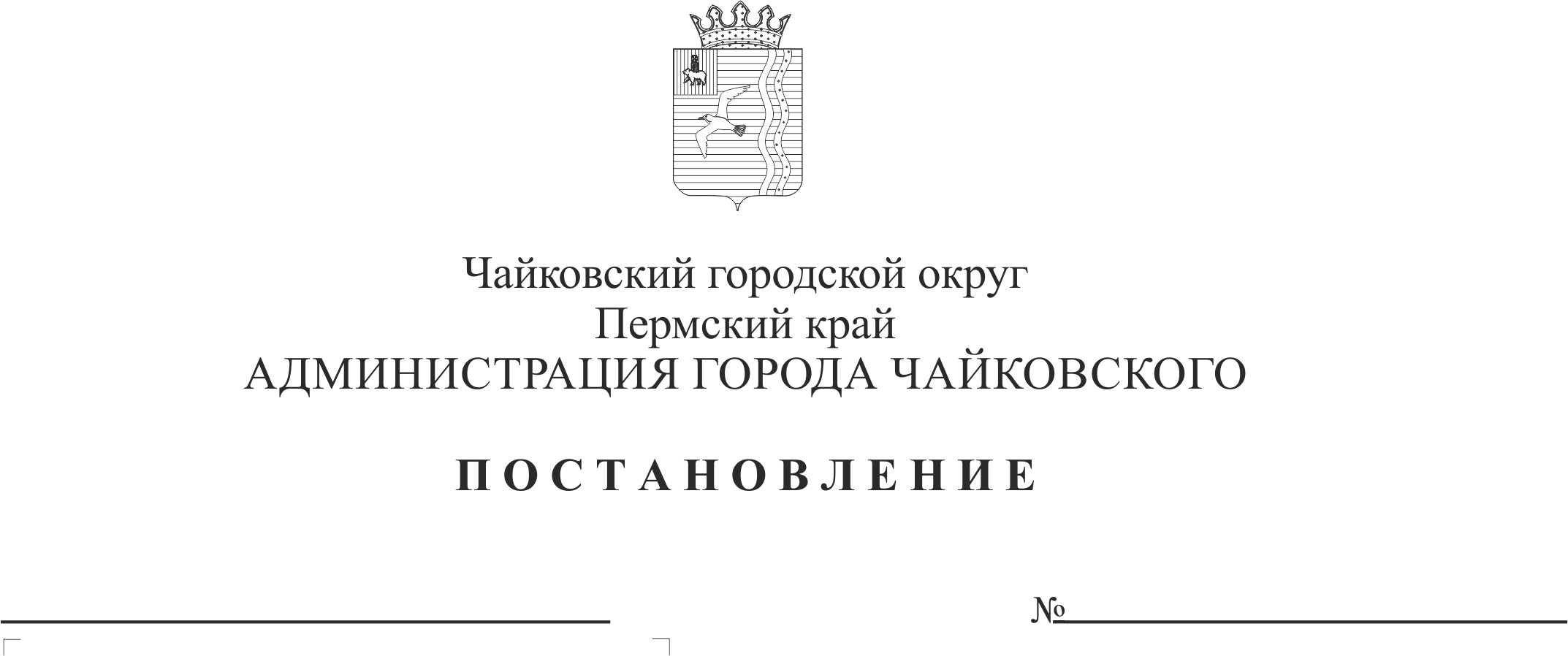 В целях обеспечения эффективности использования бюджетных средств, в соответствии со статьей 179 Бюджетного кодекса Российской Федерации, статьей 5 Устава Чайковского городского округаПОСТАНОВЛЯЮ:1. Утвердить прилагаемую муниципальную программу «Обеспечение безопасности жизнедеятельности населения в Чайковском городском округе».2. Признать утратившими силу отдельные постановления администрации Чайковского муниципального района:от 01 ноября 2013 г.  №  2920 «Об утверждении муниципальной программы «Обеспечение безопасности жизнедеятельности населения Чайковского муниципального района»; от 07 августа 2014 г. № 1574 «О внесении изменений в муниципальную программу «Обеспечение безопасности жизнедеятельности населения Чайковского муниципального района», утвержденную постановлением администрации Чайковского муниципального района от 01 ноября 2013 года № 2920»;от 14 ноября 2014 г. № 2030 «О внесении изменений в муниципальную программу «Обеспечение безопасности жизнедеятельности населения Чайковского муниципального района», утвержденную постановлением администрации Чайковского муниципального района от 01 ноября 2013 года № 2920»;от 22 июня 2015 г. № 822 «О внесении изменений в муниципальную программу «Обеспечение безопасности жизнедеятельности населения Чайковского муниципального района», утвержденную постановлением администрации Чайковского муниципального района от 01 ноября 2013 года № 2920»;от 19 января 2016 г. № 30 «О внесении изменений в муниципальную программу «Обеспечение безопасности жизнедеятельности населения Чайковского муниципального района», утвержденную постановлением администрации Чайковского муниципального района от 01 ноября 2013 года № 2920»;от 10 марта 2016 г. № 180 «О внесении изменений в муниципальную программу «Обеспечение безопасности жизнедеятельности населения Чайковского муниципального района», утвержденную постановлением администрации Чайковского муниципального района от 01 ноября 2013 года № 2920»;от 13 апреля 2016 г. №317 «О внесении изменений в муниципальную программу «Обеспечение безопасности жизнедеятельности населения Чайковского муниципального района», утвержденную постановлением администрации Чайковского муниципального района от 01 ноября 2013 года № 2920»;от 13 сентября 2016 г. № 814 «О внесении изменений в муниципальную программу «Обеспечение безопасности жизнедеятельности населения Чайковского муниципального района», утвержденную постановлением администрации Чайковского муниципального района от 01 ноября 2013 года № 2920»;от 22 ноября 2016 г. № 1087 «О внесении изменений в муниципальную программу «Обеспечение безопасности жизнедеятельности населения Чайковского муниципального района», утвержденную постановлением администрации Чайковского муниципального района от 01 ноября 2013 года № 2920»;от 01 марта 2017 г. № 164 «О внесении изменений в муниципальную программу «Обеспечение безопасности жизнедеятельности населения Чайковского муниципального района», утвержденную постановлением администрации Чайковского муниципального района от 01 ноября 2013 года № 2920»;от 18 мая 2017 г. № 614 «О внесении изменений в муниципальную программу «Обеспечение безопасности жизнедеятельности населения Чайковского муниципального района», утвержденную постановлением администрации Чайковского муниципального района от 01 ноября 2013 года № 2920»;от 20 июля 2017 г. № 1014 «О внесении изменений в муниципальную программу «Обеспечение безопасности жизнедеятельности населения Чайковского муниципального района», утвержденную постановлением администрации Чайковского муниципального района от 01 ноября 2013 года № 2920»;от 14 февраля 2018 г. № 218 «О внесении изменений в муниципальную программу «Обеспечение безопасности жизнедеятельности населения Чайковского муниципального района», утвержденную постановлением администрации Чайковского муниципального района от 01 ноября 2013 года № 2920»;от 06 июня 2018 г. № 633 «О внесении изменений в муниципальную программу «Обеспечение безопасности жизнедеятельности населения Чайковского муниципального района», утвержденную постановлением администрации Чайковского муниципального района от 01 ноября 2013 года № 2920»;от 21 августа 2018 г. № 492 «О внесении изменений в муниципальную программу «Обеспечение безопасности жизнедеятельности населения Чайковского муниципального района», утвержденную постановлением администрации Чайковского муниципального района от 01 ноября 2013 года № 2920»;от 29 декабря 2018 г. № 1558 «О внесении изменений в муниципальную программу «Обеспечение безопасности жизнедеятельности населения Чайковского муниципального района», утвержденную постановлением администрации Чайковского муниципального района от 01 ноября 2013 года № 2920».3. Опубликовать постановление в муниципальной газете «Огни Камы» и разместить на официальном сайте администрации города Чайковского.4. Постановление вступает в силу со дня его официального опубликования и распространяется на правоотношения, возникшие с 1 января 2019 года.5. Контроль за исполнением постановления возложить на заместителя главы администрации города Чайковского, руководителя аппарата Агафонова А.В.Глава города Чайковского –глава администрации города Чайковского                                                                        Ю.Г. Востриков			 			          Приложениек постановлению администрации Чайковского городского округаОт 17.01.2019 №    9/1Муниципальная программа«Обеспечение безопасности жизнедеятельности населения в Чайковском городском округе»(в редакции постановлений администрации города Чайковского от 30.05.2019 г. № 1032, постановления администрации Чайковского городского округа от 23.08.2019 г. № 1431, постановления администрации Чайковского городского округа от 09.01.2020 г. № 2, от 06.04.2020 г. № 373, от 07.05.2020 г. № 464, от 04.06.2020 г. № 534, от 03.02.2021г. № 84, от 19.04.2021 № 359, от 24.05.2021 № 501, от 18.06.2021 № 589, от 29.07.2021 № 767, от 14.10.2021 № 1054, от 13.12.2021 № 1298, от 10.01.2022 № 12, от 02.03.2022 № 233, от 05.05.2022 № 486, от 28.07.2022 № 815, от 06.10.2022 № 1079, от 08.12.2022 № 1331, от 13.02.2023 № 122, от 22.05.2023 № 475, от 19.06.2023 № 590, от 21.08.2023 № 827, от 23.10.2023 № 1013)ПАСПОРТОбщая характеристика сферы реализации программыРазвитие человеческого потенциала в Чайковском городском округе, гармоничное развитие личности, укрепление здоровья населения возможно только в условиях, когда угрозы со стороны окружающей среды и общества сведены к минимуму. Одной из стратегических целей позитивного развития территории является сокращение угроз человеческой жизни и обеспечение безопасности населения Чайковского городского округа. В рамках реализации предыдущих программ Чайковского муниципального района и поселений по профилактике правонарушений, в том числе профилактике безнадзорности и подростковой преступности, борьбе с рецидивной преступностью, незаконного употребления психоактивных веществ,  профилактике терроризма, обеспечению безопасности дорожного движения, был осуществлен комплекс мероприятий, направленный на развитие системы межведомственного взаимодействия в сфере профилактики правонарушений, обеспечения безопасности граждан и безопасности дорожного движения, способствовавший созданию многоуровневой системы профилактики правонарушений, направленной на активизацию борьбы с преступностью, а также повышение уровня безопасности дорожного движения в Чайковском городском округе. Анализ криминогенной обстановки на территории Чайковского городского округа отражает общую тенденцию к снижению  общего количества преступлений с 2428 в 2009 году до 1248 в 2017 г. Тем не менее, на высоком уровне остается доля преступлений, совершенных в общественных местах (23,8%). Общественно - политическая обстановка в округе характеризуется ростом политической активности населения, что привело к значительному росту проводимых публичных мероприятий в форме митингов и шествий, численностью участников от 50 человек в 2016 году – 4 и в 2017 году – 12. В сфере незаконного оборота наркотических средств отмечается рост зарегистрированных наркопотребителей возрастом до 34 лет с 433 в 2016 году до 443 в 2017. В области безопасности дорожного движения при общем снижении количества дорожно-транспортных происшествий с 1869 в 2016 году до 1599 в 2017 отмечается рост дорожно-транспортных происшествий (далее – ДТП) с пострадавшими, в том числе, и с несовершеннолетними. Также негативная тенденция по росту ДТП с участием пешеходов с 28 в 2016 году до 38 в 2017. Основные направления государственной политики Российской Федерации в области гражданской обороны и защиты населения от чрезвычайных ситуаций природного и техногенного характера формируются и реализуются с учетом геополитических, стратегических, социально экономических и иных факторов, которые за последние годы претерпели значительные изменения. Стратегической задачей в сфере безопасности жизнедеятельности населения Чайковского городского округа является повышение уровня защищенности граждан не только от преступных посягательств, а так же  иных угроз природного и техногенного характера, пожаров. На территории Чайковского городского округа за последние 5 лет не отмечается возникновения чрезвычайных ситуаций. Развитие и совершенствование единой системы предупреждения и ликвидации чрезвычайных ситуаций, поддержание в постоянной готовности сил и средств муниципального звена государственной системы позволяют минимизировать последствия угроз. Деятельность аварийно-спасательных формирований и развитие добровольных пожарных дружин в сельских населенных пунктах позволяет системно снижать количество пожаров и их последствия. Обстановка в области противодействия терроризму и экстремизму на территории Чайковского городского округа остается стабильной и контролируемой. На ее состояние влияют следующие факторы: - наличие на территории муниципального образования национальных диаспор выходцев из Армении, Азербайджана, Узбекистана, Дагестана;- осуществление религиозной деятельности нетрадиционных для местного населения конфессий, тоталитарных сект псевдохристианской ориентации; - уязвимость потенциальных объектов террористических посягательств, дислоцирующихся на территории округа;- нахождение территории с субъектами, на которых отмечается средний и высокий уровни межэтнической напряженности;- сосредоточение в крупных организациях иностранных граждан;- миграция.Преступлений против основ конституционного строя, а также фактов конфликтных ситуаций этнического, расового и религиозного характера за последние годы не отмечается. По данным ФКУ «Уголовно-исполнительная инспекция Главного управления Федеральной службы исполнения наказаний России по Пермскому краю» филиала по Чайковскому району в колониях, осужденных по террористическим и экстремистским статьям, лиц, проживающих на территории Чайковского района нет. В городском и сельских поселениях Чайковского городского округа предпосылок к возникновению межэтнической напряженности нет. Современные условия развития государства, демократические преобразования, проводимые в стране, привели к необходимости повышения роли значения и влияния семьи в обществе.В целом, на территории Чайковского городского округа идет снижение числа преступлений и лиц, совершивших преступления среди несовершеннолетних. Отсутствуют такие преступления, как убийство, угроза убийством, изнасилование, хулиганство, хранение и изготовление оружия, преступлений, связанных с незаконным оборотом наркотиков,  преступлений, совершенных в состоянии наркотического опьянения. Отсутствует детская смертность в результате жестокого обращения и гибель криминального характера.Благодаря тесному взаимодействию всех ведомств системы профилактики на территории отработана модель раннего выявления неблагополучных семей. Субьекты системы профилактики своевременно направляют сообщения в Комиссию по делам несовершеннолетних и защите их прав, Отдел участковых уполномоченных полиции и по делам несовершеннолетних, отдел опеки и попечительства.Рассматривая перспективы развития ситуации в сфере реализации  Программы, следует учитывать, что в условиях нестабильного состояния социально-экономической ситуации в стране с большой вероятностью может повлечь усиление влияния существующих и возникновение новых криминогенных факторов. К ним можно отнести рост инфляции, высокий уровень безработицы, невыплату и задержку выплаты заработной платы, увеличение уровня социального неравенства,  рост социальной напряженности.Рост социальной напряженности может быть связан в значительной степени с высоким уровнем коррупции, а также поверхностностью и декларативностью мер по обеспечению правового контроля деятельности политических и экономических элит. Большое количество проводимых общественно-политических мероприятий, крупных мероприятий в социальной сфере требует повышенное требования к обеспечению безопасности граждан, организации их информирования о повышении бдительности и способам защиты.Муниципальная программа определяет цели, задачи и направления развития безопасности личности, общества в целом, финансовое обеспечение и механизмы реализации предусмотренных мероприятий, показатели их результативности.Приложение 1 к муниципальной программе «Обеспечение безопасности жизнедеятельности населения в Чайковском городском округе»Подпрограмма 1. «Участие в обеспечении общественной безопасности»ПАСПОРТПриложение 2 к муниципальной программе «Обеспечение безопасности жизнедеятельности населения в Чайковском городском округе»Подпрограмма 2. «Осуществление мер по гражданской обороне, пожарной безопасности и защите от чрезвычайных ситуаций природного и техногенного характера в Чайковском городском округе»ПАСПОРТПриложение 3 к муниципальной программе «Обеспечение безопасности жизнедеятельности населения в Чайковском городском округе »Подпрограмма 3. «Профилактика терроризма, минимизация и ликвидация последствий проявлений терроризма и экстремизма»ПАСПОРТПриложение 4 к муниципальной программе «Обеспечение безопасности жизнедеятельности населения в Чайковском городском округе»Подпрограмма 4. «Профилактика безнадзорности и правонарушений несовершеннолетних и защита их прав»ПАСПОРТПриложение 5к муниципальной программе «Обеспечение безопасности жизнедеятельности населения в Чайковском городском округе»Подпрограмма 5. «Обеспечение первичных мер пожарной безопасности»ПАСПОРТ7. Приложение 6 к Программе:«Приложение 6 к муниципальной программе «Обеспечение безопасности жизнедеятельности населения Чайковского городского округа»Сводные финансовые затраты и показатели результативности выполнения муниципальной программы «Обеспечение безопасности жизнедеятельности населения Чайковского городского округа» Приложение 7 к муниципальной программе «Обеспечение безопасности жизнедеятельности населения в Чайковском городском округе»ПЕРЕЧЕНЬпоказателей муниципальной программы «Обеспечение безопасности жизнедеятельности в Чайковском городском округе », результаты достижения, которых учитываются при оценке эффективности реализации муниципальной программыОтветственный исполнитель программыАдминистрация Чайковского городского округаАдминистрация Чайковского городского округаАдминистрация Чайковского городского округаАдминистрация Чайковского городского округаАдминистрация Чайковского городского округаАдминистрация Чайковского городского округаАдминистрация Чайковского городского округаСоисполнители программынетнетнетнетнетнетнетУчастники программы- Управление образования администрации Чайковского городского округа (далее – Управление образования); - Управление культуры и молодежной политики администрации Чайковского городского округа (далее - Управление культуры и молодежной политики);- Управление жилищно-коммунального хозяйства и транспорта администрации Чайковского городского округа (далее - Управление жилищно-коммунального хозяйства и транспорта);- Управление строительства и архитектуры администрации Чайковского городского округа (далее - Управление строительства и архитектуры).- Управление образования администрации Чайковского городского округа (далее – Управление образования); - Управление культуры и молодежной политики администрации Чайковского городского округа (далее - Управление культуры и молодежной политики);- Управление жилищно-коммунального хозяйства и транспорта администрации Чайковского городского округа (далее - Управление жилищно-коммунального хозяйства и транспорта);- Управление строительства и архитектуры администрации Чайковского городского округа (далее - Управление строительства и архитектуры).- Управление образования администрации Чайковского городского округа (далее – Управление образования); - Управление культуры и молодежной политики администрации Чайковского городского округа (далее - Управление культуры и молодежной политики);- Управление жилищно-коммунального хозяйства и транспорта администрации Чайковского городского округа (далее - Управление жилищно-коммунального хозяйства и транспорта);- Управление строительства и архитектуры администрации Чайковского городского округа (далее - Управление строительства и архитектуры).- Управление образования администрации Чайковского городского округа (далее – Управление образования); - Управление культуры и молодежной политики администрации Чайковского городского округа (далее - Управление культуры и молодежной политики);- Управление жилищно-коммунального хозяйства и транспорта администрации Чайковского городского округа (далее - Управление жилищно-коммунального хозяйства и транспорта);- Управление строительства и архитектуры администрации Чайковского городского округа (далее - Управление строительства и архитектуры).- Управление образования администрации Чайковского городского округа (далее – Управление образования); - Управление культуры и молодежной политики администрации Чайковского городского округа (далее - Управление культуры и молодежной политики);- Управление жилищно-коммунального хозяйства и транспорта администрации Чайковского городского округа (далее - Управление жилищно-коммунального хозяйства и транспорта);- Управление строительства и архитектуры администрации Чайковского городского округа (далее - Управление строительства и архитектуры).- Управление образования администрации Чайковского городского округа (далее – Управление образования); - Управление культуры и молодежной политики администрации Чайковского городского округа (далее - Управление культуры и молодежной политики);- Управление жилищно-коммунального хозяйства и транспорта администрации Чайковского городского округа (далее - Управление жилищно-коммунального хозяйства и транспорта);- Управление строительства и архитектуры администрации Чайковского городского округа (далее - Управление строительства и архитектуры).- Управление образования администрации Чайковского городского округа (далее – Управление образования); - Управление культуры и молодежной политики администрации Чайковского городского округа (далее - Управление культуры и молодежной политики);- Управление жилищно-коммунального хозяйства и транспорта администрации Чайковского городского округа (далее - Управление жилищно-коммунального хозяйства и транспорта);- Управление строительства и архитектуры администрации Чайковского городского округа (далее - Управление строительства и архитектуры).Подпрограммы программыУчастие в обеспечении общественной безопасности.Осуществление мер по гражданской обороне, пожарной безопасности и защите от чрезвычайных ситуаций природного и техногенного характера в Чайковском городском округе.Профилактика терроризма, минимизация и ликвидация последствий проявлений терроризма и экстремизма.Профилактика безнадзорности и правонарушений несовершеннолетних и защита их прав.Обеспечение первичных мер пожарной безопасности.Участие в обеспечении общественной безопасности.Осуществление мер по гражданской обороне, пожарной безопасности и защите от чрезвычайных ситуаций природного и техногенного характера в Чайковском городском округе.Профилактика терроризма, минимизация и ликвидация последствий проявлений терроризма и экстремизма.Профилактика безнадзорности и правонарушений несовершеннолетних и защита их прав.Обеспечение первичных мер пожарной безопасности.Участие в обеспечении общественной безопасности.Осуществление мер по гражданской обороне, пожарной безопасности и защите от чрезвычайных ситуаций природного и техногенного характера в Чайковском городском округе.Профилактика терроризма, минимизация и ликвидация последствий проявлений терроризма и экстремизма.Профилактика безнадзорности и правонарушений несовершеннолетних и защита их прав.Обеспечение первичных мер пожарной безопасности.Участие в обеспечении общественной безопасности.Осуществление мер по гражданской обороне, пожарной безопасности и защите от чрезвычайных ситуаций природного и техногенного характера в Чайковском городском округе.Профилактика терроризма, минимизация и ликвидация последствий проявлений терроризма и экстремизма.Профилактика безнадзорности и правонарушений несовершеннолетних и защита их прав.Обеспечение первичных мер пожарной безопасности.Участие в обеспечении общественной безопасности.Осуществление мер по гражданской обороне, пожарной безопасности и защите от чрезвычайных ситуаций природного и техногенного характера в Чайковском городском округе.Профилактика терроризма, минимизация и ликвидация последствий проявлений терроризма и экстремизма.Профилактика безнадзорности и правонарушений несовершеннолетних и защита их прав.Обеспечение первичных мер пожарной безопасности.Участие в обеспечении общественной безопасности.Осуществление мер по гражданской обороне, пожарной безопасности и защите от чрезвычайных ситуаций природного и техногенного характера в Чайковском городском округе.Профилактика терроризма, минимизация и ликвидация последствий проявлений терроризма и экстремизма.Профилактика безнадзорности и правонарушений несовершеннолетних и защита их прав.Обеспечение первичных мер пожарной безопасности.Участие в обеспечении общественной безопасности.Осуществление мер по гражданской обороне, пожарной безопасности и защите от чрезвычайных ситуаций природного и техногенного характера в Чайковском городском округе.Профилактика терроризма, минимизация и ликвидация последствий проявлений терроризма и экстремизма.Профилактика безнадзорности и правонарушений несовершеннолетних и защита их прав.Обеспечение первичных мер пожарной безопасности.Цели программыОбеспечение безопасной жизнедеятельности населения в Чайковском городском округе.Обеспечение безопасной жизнедеятельности населения в Чайковском городском округе.Обеспечение безопасной жизнедеятельности населения в Чайковском городском округе.Обеспечение безопасной жизнедеятельности населения в Чайковском городском округе.Обеспечение безопасной жизнедеятельности населения в Чайковском городском округе.Обеспечение безопасной жизнедеятельности населения в Чайковском городском округе.Обеспечение безопасной жизнедеятельности населения в Чайковском городском округе.Задачи программыСнижение уровня преступности в Чайковском городском округе.Снижение уровня преступности в общественных местах.Совершенствование системы первичной профилактики незаконного потребления психоактивных веществ, среди детей и молодежи.Предупреждение и ликвидация чрезвычайных ситуаций природного и техногенного характера, совершенствование мероприятий по гражданской обороне в Чайковском городском округе.Обеспечение первичных мер пожарной безопасности в Чайковском городском округе.Повышение уровня межведомственного взаимодействия по профилактике терроризма, усиление антитеррористической защищенности объектов вероятного террористического посягательства и мест массового пребывания людей.Совершенствование системы профилактической работы по предупреждению семейного неблагополучия, социального сиротства и детской безнадзорности.Снижение уровня преступности в Чайковском городском округе.Снижение уровня преступности в общественных местах.Совершенствование системы первичной профилактики незаконного потребления психоактивных веществ, среди детей и молодежи.Предупреждение и ликвидация чрезвычайных ситуаций природного и техногенного характера, совершенствование мероприятий по гражданской обороне в Чайковском городском округе.Обеспечение первичных мер пожарной безопасности в Чайковском городском округе.Повышение уровня межведомственного взаимодействия по профилактике терроризма, усиление антитеррористической защищенности объектов вероятного террористического посягательства и мест массового пребывания людей.Совершенствование системы профилактической работы по предупреждению семейного неблагополучия, социального сиротства и детской безнадзорности.Снижение уровня преступности в Чайковском городском округе.Снижение уровня преступности в общественных местах.Совершенствование системы первичной профилактики незаконного потребления психоактивных веществ, среди детей и молодежи.Предупреждение и ликвидация чрезвычайных ситуаций природного и техногенного характера, совершенствование мероприятий по гражданской обороне в Чайковском городском округе.Обеспечение первичных мер пожарной безопасности в Чайковском городском округе.Повышение уровня межведомственного взаимодействия по профилактике терроризма, усиление антитеррористической защищенности объектов вероятного террористического посягательства и мест массового пребывания людей.Совершенствование системы профилактической работы по предупреждению семейного неблагополучия, социального сиротства и детской безнадзорности.Снижение уровня преступности в Чайковском городском округе.Снижение уровня преступности в общественных местах.Совершенствование системы первичной профилактики незаконного потребления психоактивных веществ, среди детей и молодежи.Предупреждение и ликвидация чрезвычайных ситуаций природного и техногенного характера, совершенствование мероприятий по гражданской обороне в Чайковском городском округе.Обеспечение первичных мер пожарной безопасности в Чайковском городском округе.Повышение уровня межведомственного взаимодействия по профилактике терроризма, усиление антитеррористической защищенности объектов вероятного террористического посягательства и мест массового пребывания людей.Совершенствование системы профилактической работы по предупреждению семейного неблагополучия, социального сиротства и детской безнадзорности.Снижение уровня преступности в Чайковском городском округе.Снижение уровня преступности в общественных местах.Совершенствование системы первичной профилактики незаконного потребления психоактивных веществ, среди детей и молодежи.Предупреждение и ликвидация чрезвычайных ситуаций природного и техногенного характера, совершенствование мероприятий по гражданской обороне в Чайковском городском округе.Обеспечение первичных мер пожарной безопасности в Чайковском городском округе.Повышение уровня межведомственного взаимодействия по профилактике терроризма, усиление антитеррористической защищенности объектов вероятного террористического посягательства и мест массового пребывания людей.Совершенствование системы профилактической работы по предупреждению семейного неблагополучия, социального сиротства и детской безнадзорности.Снижение уровня преступности в Чайковском городском округе.Снижение уровня преступности в общественных местах.Совершенствование системы первичной профилактики незаконного потребления психоактивных веществ, среди детей и молодежи.Предупреждение и ликвидация чрезвычайных ситуаций природного и техногенного характера, совершенствование мероприятий по гражданской обороне в Чайковском городском округе.Обеспечение первичных мер пожарной безопасности в Чайковском городском округе.Повышение уровня межведомственного взаимодействия по профилактике терроризма, усиление антитеррористической защищенности объектов вероятного террористического посягательства и мест массового пребывания людей.Совершенствование системы профилактической работы по предупреждению семейного неблагополучия, социального сиротства и детской безнадзорности.Снижение уровня преступности в Чайковском городском округе.Снижение уровня преступности в общественных местах.Совершенствование системы первичной профилактики незаконного потребления психоактивных веществ, среди детей и молодежи.Предупреждение и ликвидация чрезвычайных ситуаций природного и техногенного характера, совершенствование мероприятий по гражданской обороне в Чайковском городском округе.Обеспечение первичных мер пожарной безопасности в Чайковском городском округе.Повышение уровня межведомственного взаимодействия по профилактике терроризма, усиление антитеррористической защищенности объектов вероятного террористического посягательства и мест массового пребывания людей.Совершенствование системы профилактической работы по предупреждению семейного неблагополучия, социального сиротства и детской безнадзорности.Целевые показатели программыЭтапы и сроки реализации программыПрограмма реализуется с 2019 года до 2025 года.Разбивки на этапы нет.Программа реализуется с 2019 года до 2025 года.Разбивки на этапы нет.Программа реализуется с 2019 года до 2025 года.Разбивки на этапы нет.Программа реализуется с 2019 года до 2025 года.Разбивки на этапы нет.Программа реализуется с 2019 года до 2025 года.Разбивки на этапы нет.Программа реализуется с 2019 года до 2025 года.Разбивки на этапы нет.Программа реализуется с 2019 года до 2025 года.Разбивки на этапы нет.Объемы бюджетных ассигнованийИсточник финансирования2020 год, тыс. руб.(факт)2021 год, тыс. руб.(факт)2022 год, тыс. руб.(факт)2023 год, тыс. руб.(план)2024 год, тыс. руб.(план)2025 год, тыс. руб.(план)Объемы бюджетных ассигнованийВсего, в т.ч.:37607,93140362,95151985,88057840,70255124,44154262,289Объемы бюджетных ассигнованийместный бюджет30585,74033980,80845731,93051913,00248958,14148095,989Объемы бюджетных ассигнованийКраевойбюджет  7022,1916382,1436253,9505927,7006166,3006166,300Ожидаемые результаты реализации программыСнижение уровня преступности на 10 тыс. чел. населения к 2025 году до 117 ед.Снижение числа погибших на пожарах на 10 тыс. чел. населения к 2025 году до 0,45 ед. Снижение числа погибших на водных объектах на 10 тыс. чел. населения к 2025 году до 0,7 ед.Снижение доли преступлений, совершенных несовершеннолетними в Чайковском городском округе к 2025 году до 1%.Снижение уровня преступности на 10 тыс. чел. населения к 2025 году до 117 ед.Снижение числа погибших на пожарах на 10 тыс. чел. населения к 2025 году до 0,45 ед. Снижение числа погибших на водных объектах на 10 тыс. чел. населения к 2025 году до 0,7 ед.Снижение доли преступлений, совершенных несовершеннолетними в Чайковском городском округе к 2025 году до 1%.Снижение уровня преступности на 10 тыс. чел. населения к 2025 году до 117 ед.Снижение числа погибших на пожарах на 10 тыс. чел. населения к 2025 году до 0,45 ед. Снижение числа погибших на водных объектах на 10 тыс. чел. населения к 2025 году до 0,7 ед.Снижение доли преступлений, совершенных несовершеннолетними в Чайковском городском округе к 2025 году до 1%.Снижение уровня преступности на 10 тыс. чел. населения к 2025 году до 117 ед.Снижение числа погибших на пожарах на 10 тыс. чел. населения к 2025 году до 0,45 ед. Снижение числа погибших на водных объектах на 10 тыс. чел. населения к 2025 году до 0,7 ед.Снижение доли преступлений, совершенных несовершеннолетними в Чайковском городском округе к 2025 году до 1%.Снижение уровня преступности на 10 тыс. чел. населения к 2025 году до 117 ед.Снижение числа погибших на пожарах на 10 тыс. чел. населения к 2025 году до 0,45 ед. Снижение числа погибших на водных объектах на 10 тыс. чел. населения к 2025 году до 0,7 ед.Снижение доли преступлений, совершенных несовершеннолетними в Чайковском городском округе к 2025 году до 1%.Снижение уровня преступности на 10 тыс. чел. населения к 2025 году до 117 ед.Снижение числа погибших на пожарах на 10 тыс. чел. населения к 2025 году до 0,45 ед. Снижение числа погибших на водных объектах на 10 тыс. чел. населения к 2025 году до 0,7 ед.Снижение доли преступлений, совершенных несовершеннолетними в Чайковском городском округе к 2025 году до 1%.Снижение уровня преступности на 10 тыс. чел. населения к 2025 году до 117 ед.Снижение числа погибших на пожарах на 10 тыс. чел. населения к 2025 году до 0,45 ед. Снижение числа погибших на водных объектах на 10 тыс. чел. населения к 2025 году до 0,7 ед.Снижение доли преступлений, совершенных несовершеннолетними в Чайковском городском округе к 2025 году до 1%.Ответственный исполнитель подпрограммыАдминистрация Чайковского городского округаАдминистрация Чайковского городского округаАдминистрация Чайковского городского округаАдминистрация Чайковского городского округаАдминистрация Чайковского городского округаАдминистрация Чайковского городского округаАдминистрация Чайковского городского округаСоисполнители подпрограммынетнетнетнетнетнетнетУчастники подпрограммы- Управление образования;- Управление культуры и молодежной политики;- Управление строительства и архитектуры;- Управление жилищно-коммунального хозяйства и транспорта.- Управление образования;- Управление культуры и молодежной политики;- Управление строительства и архитектуры;- Управление жилищно-коммунального хозяйства и транспорта.- Управление образования;- Управление культуры и молодежной политики;- Управление строительства и архитектуры;- Управление жилищно-коммунального хозяйства и транспорта.- Управление образования;- Управление культуры и молодежной политики;- Управление строительства и архитектуры;- Управление жилищно-коммунального хозяйства и транспорта.- Управление образования;- Управление культуры и молодежной политики;- Управление строительства и архитектуры;- Управление жилищно-коммунального хозяйства и транспорта.- Управление образования;- Управление культуры и молодежной политики;- Управление строительства и архитектуры;- Управление жилищно-коммунального хозяйства и транспорта.- Управление образования;- Управление культуры и молодежной политики;- Управление строительства и архитектуры;- Управление жилищно-коммунального хозяйства и транспорта.Цели подпрограммыПовышение культуры законопослушания населения и привлечение граждан к участию в охране общественного порядка.Повышение культуры законопослушания населения и привлечение граждан к участию в охране общественного порядка.Повышение культуры законопослушания населения и привлечение граждан к участию в охране общественного порядка.Повышение культуры законопослушания населения и привлечение граждан к участию в охране общественного порядка.Повышение культуры законопослушания населения и привлечение граждан к участию в охране общественного порядка.Повышение культуры законопослушания населения и привлечение граждан к участию в охране общественного порядка.Повышение культуры законопослушания населения и привлечение граждан к участию в охране общественного порядка.Задачи подпрограммыСнижение общего уровня преступности на территории.Снижение количества преступлений в общественных местах.Совершенствование системы первичной профилактики незаконного потребления психоактивных веществ среди детей и молодежи.Снижение уровня рецидивной преступности.Снижение общего уровня преступности на территории.Снижение количества преступлений в общественных местах.Совершенствование системы первичной профилактики незаконного потребления психоактивных веществ среди детей и молодежи.Снижение уровня рецидивной преступности.Снижение общего уровня преступности на территории.Снижение количества преступлений в общественных местах.Совершенствование системы первичной профилактики незаконного потребления психоактивных веществ среди детей и молодежи.Снижение уровня рецидивной преступности.Снижение общего уровня преступности на территории.Снижение количества преступлений в общественных местах.Совершенствование системы первичной профилактики незаконного потребления психоактивных веществ среди детей и молодежи.Снижение уровня рецидивной преступности.Снижение общего уровня преступности на территории.Снижение количества преступлений в общественных местах.Совершенствование системы первичной профилактики незаконного потребления психоактивных веществ среди детей и молодежи.Снижение уровня рецидивной преступности.Снижение общего уровня преступности на территории.Снижение количества преступлений в общественных местах.Совершенствование системы первичной профилактики незаконного потребления психоактивных веществ среди детей и молодежи.Снижение уровня рецидивной преступности.Снижение общего уровня преступности на территории.Снижение количества преступлений в общественных местах.Совершенствование системы первичной профилактики незаконного потребления психоактивных веществ среди детей и молодежи.Снижение уровня рецидивной преступности.Целевые показатели подпрограммыЭтапы и сроки реализации подпрограммыПодпрограмма реализуется с 2019 года до 2025 года.Подпрограмма реализуется с 2019 года до 2025 года.Подпрограмма реализуется с 2019 года до 2025 года.Подпрограмма реализуется с 2019 года до 2025 года.Подпрограмма реализуется с 2019 года до 2025 года.Подпрограмма реализуется с 2019 года до 2025 года.Подпрограмма реализуется с 2019 года до 2025 года.Объемы бюджетных ассигнований Источник финансирования2020 год, тыс. руб.(факт)2021 год, тыс. руб.(факт)2022 год, тыс. руб.(факт)2023 год, тыс. руб.(план)2024 год, тыс. руб.(план)2025 год, тыс. руб.(план)Объемы бюджетных ассигнований Всего, в т.ч.:4270,4233651,5083066,4102715,8852371,6632310,972Объемы бюджетных ассигнований местный бюджет2265,8322336,0652396,8602439,5852095,3632034,672Объемы бюджетных ассигнований Краевойбюджет  2004,5911315,443669,550276,300276,300276,300Ожидаемые результаты реализации подпрограммы1.Увеличение количества участников мероприятий по повышению культуры законопослушания и правовой грамотности среди несовершеннолетних и молодежи к 2025 году до 1270 человек в год.2.Увеличение количества проведённых мероприятий по повышению культуры законопослушания и правовой грамотности среди несовершеннолетних и молодежи к 2025 году до 15 шт в год.3. Стабилизация процента отработанных случаев с положительным результатом от общего количества материалов, по которым получено согласие обеих сторон на проведение восстановительных процедур к 2025 году до 90%.4.Снижение доли преступлений, совершенных несовершеннолетними к 2025 году до 1%.5.Сохранение количества созданных школьных служб примирения к 2025 году до 10 ед.6.Снижение доли преступлений, совершенных в общественных местах к 2025 году до 22 %.7.Стабилизация количества граждан, вступивших в ряды добровольной народной дружины к 2025 году до 30 чел.8.Стабилизация количества преступлений и правонарушений, раскрытых и пресеченных с участием добровольной народной дружины к 2025 году до 185 ед.9.Увеличение количества проведённых мероприятий по профилактике дорожно-транспортного травматизма и безопасности дорожного движения к 2025 году до 14 ед.10. Увеличение количества участников мероприятий по профилактике дорожно-транспортного травматизма и безопасности дорожного движения к 2025 году до 1000 чел.1.Увеличение количества участников мероприятий по повышению культуры законопослушания и правовой грамотности среди несовершеннолетних и молодежи к 2025 году до 1270 человек в год.2.Увеличение количества проведённых мероприятий по повышению культуры законопослушания и правовой грамотности среди несовершеннолетних и молодежи к 2025 году до 15 шт в год.3. Стабилизация процента отработанных случаев с положительным результатом от общего количества материалов, по которым получено согласие обеих сторон на проведение восстановительных процедур к 2025 году до 90%.4.Снижение доли преступлений, совершенных несовершеннолетними к 2025 году до 1%.5.Сохранение количества созданных школьных служб примирения к 2025 году до 10 ед.6.Снижение доли преступлений, совершенных в общественных местах к 2025 году до 22 %.7.Стабилизация количества граждан, вступивших в ряды добровольной народной дружины к 2025 году до 30 чел.8.Стабилизация количества преступлений и правонарушений, раскрытых и пресеченных с участием добровольной народной дружины к 2025 году до 185 ед.9.Увеличение количества проведённых мероприятий по профилактике дорожно-транспортного травматизма и безопасности дорожного движения к 2025 году до 14 ед.10. Увеличение количества участников мероприятий по профилактике дорожно-транспортного травматизма и безопасности дорожного движения к 2025 году до 1000 чел.1.Увеличение количества участников мероприятий по повышению культуры законопослушания и правовой грамотности среди несовершеннолетних и молодежи к 2025 году до 1270 человек в год.2.Увеличение количества проведённых мероприятий по повышению культуры законопослушания и правовой грамотности среди несовершеннолетних и молодежи к 2025 году до 15 шт в год.3. Стабилизация процента отработанных случаев с положительным результатом от общего количества материалов, по которым получено согласие обеих сторон на проведение восстановительных процедур к 2025 году до 90%.4.Снижение доли преступлений, совершенных несовершеннолетними к 2025 году до 1%.5.Сохранение количества созданных школьных служб примирения к 2025 году до 10 ед.6.Снижение доли преступлений, совершенных в общественных местах к 2025 году до 22 %.7.Стабилизация количества граждан, вступивших в ряды добровольной народной дружины к 2025 году до 30 чел.8.Стабилизация количества преступлений и правонарушений, раскрытых и пресеченных с участием добровольной народной дружины к 2025 году до 185 ед.9.Увеличение количества проведённых мероприятий по профилактике дорожно-транспортного травматизма и безопасности дорожного движения к 2025 году до 14 ед.10. Увеличение количества участников мероприятий по профилактике дорожно-транспортного травматизма и безопасности дорожного движения к 2025 году до 1000 чел.1.Увеличение количества участников мероприятий по повышению культуры законопослушания и правовой грамотности среди несовершеннолетних и молодежи к 2025 году до 1270 человек в год.2.Увеличение количества проведённых мероприятий по повышению культуры законопослушания и правовой грамотности среди несовершеннолетних и молодежи к 2025 году до 15 шт в год.3. Стабилизация процента отработанных случаев с положительным результатом от общего количества материалов, по которым получено согласие обеих сторон на проведение восстановительных процедур к 2025 году до 90%.4.Снижение доли преступлений, совершенных несовершеннолетними к 2025 году до 1%.5.Сохранение количества созданных школьных служб примирения к 2025 году до 10 ед.6.Снижение доли преступлений, совершенных в общественных местах к 2025 году до 22 %.7.Стабилизация количества граждан, вступивших в ряды добровольной народной дружины к 2025 году до 30 чел.8.Стабилизация количества преступлений и правонарушений, раскрытых и пресеченных с участием добровольной народной дружины к 2025 году до 185 ед.9.Увеличение количества проведённых мероприятий по профилактике дорожно-транспортного травматизма и безопасности дорожного движения к 2025 году до 14 ед.10. Увеличение количества участников мероприятий по профилактике дорожно-транспортного травматизма и безопасности дорожного движения к 2025 году до 1000 чел.1.Увеличение количества участников мероприятий по повышению культуры законопослушания и правовой грамотности среди несовершеннолетних и молодежи к 2025 году до 1270 человек в год.2.Увеличение количества проведённых мероприятий по повышению культуры законопослушания и правовой грамотности среди несовершеннолетних и молодежи к 2025 году до 15 шт в год.3. Стабилизация процента отработанных случаев с положительным результатом от общего количества материалов, по которым получено согласие обеих сторон на проведение восстановительных процедур к 2025 году до 90%.4.Снижение доли преступлений, совершенных несовершеннолетними к 2025 году до 1%.5.Сохранение количества созданных школьных служб примирения к 2025 году до 10 ед.6.Снижение доли преступлений, совершенных в общественных местах к 2025 году до 22 %.7.Стабилизация количества граждан, вступивших в ряды добровольной народной дружины к 2025 году до 30 чел.8.Стабилизация количества преступлений и правонарушений, раскрытых и пресеченных с участием добровольной народной дружины к 2025 году до 185 ед.9.Увеличение количества проведённых мероприятий по профилактике дорожно-транспортного травматизма и безопасности дорожного движения к 2025 году до 14 ед.10. Увеличение количества участников мероприятий по профилактике дорожно-транспортного травматизма и безопасности дорожного движения к 2025 году до 1000 чел.1.Увеличение количества участников мероприятий по повышению культуры законопослушания и правовой грамотности среди несовершеннолетних и молодежи к 2025 году до 1270 человек в год.2.Увеличение количества проведённых мероприятий по повышению культуры законопослушания и правовой грамотности среди несовершеннолетних и молодежи к 2025 году до 15 шт в год.3. Стабилизация процента отработанных случаев с положительным результатом от общего количества материалов, по которым получено согласие обеих сторон на проведение восстановительных процедур к 2025 году до 90%.4.Снижение доли преступлений, совершенных несовершеннолетними к 2025 году до 1%.5.Сохранение количества созданных школьных служб примирения к 2025 году до 10 ед.6.Снижение доли преступлений, совершенных в общественных местах к 2025 году до 22 %.7.Стабилизация количества граждан, вступивших в ряды добровольной народной дружины к 2025 году до 30 чел.8.Стабилизация количества преступлений и правонарушений, раскрытых и пресеченных с участием добровольной народной дружины к 2025 году до 185 ед.9.Увеличение количества проведённых мероприятий по профилактике дорожно-транспортного травматизма и безопасности дорожного движения к 2025 году до 14 ед.10. Увеличение количества участников мероприятий по профилактике дорожно-транспортного травматизма и безопасности дорожного движения к 2025 году до 1000 чел.1.Увеличение количества участников мероприятий по повышению культуры законопослушания и правовой грамотности среди несовершеннолетних и молодежи к 2025 году до 1270 человек в год.2.Увеличение количества проведённых мероприятий по повышению культуры законопослушания и правовой грамотности среди несовершеннолетних и молодежи к 2025 году до 15 шт в год.3. Стабилизация процента отработанных случаев с положительным результатом от общего количества материалов, по которым получено согласие обеих сторон на проведение восстановительных процедур к 2025 году до 90%.4.Снижение доли преступлений, совершенных несовершеннолетними к 2025 году до 1%.5.Сохранение количества созданных школьных служб примирения к 2025 году до 10 ед.6.Снижение доли преступлений, совершенных в общественных местах к 2025 году до 22 %.7.Стабилизация количества граждан, вступивших в ряды добровольной народной дружины к 2025 году до 30 чел.8.Стабилизация количества преступлений и правонарушений, раскрытых и пресеченных с участием добровольной народной дружины к 2025 году до 185 ед.9.Увеличение количества проведённых мероприятий по профилактике дорожно-транспортного травматизма и безопасности дорожного движения к 2025 году до 14 ед.10. Увеличение количества участников мероприятий по профилактике дорожно-транспортного травматизма и безопасности дорожного движения к 2025 году до 1000 чел.Ответственный исполнитель подпрограммыАдминистрация Чайковского городского округаАдминистрация Чайковского городского округаАдминистрация Чайковского городского округаАдминистрация Чайковского городского округаАдминистрация Чайковского городского округаАдминистрация Чайковского городского округаАдминистрация Чайковского городского округаСоисполнители подпрограммынетнетнетнетнетнетнетУчастники подпрограммы- Управление жилищно-коммунального хозяйства и транспорта. - Управление строительства и архитектуры.- МКУ «Управление гражданской защиты».- МКУ «Муниципальная пожарная охрана».- Управление жилищно-коммунального хозяйства и транспорта. - Управление строительства и архитектуры.- МКУ «Управление гражданской защиты».- МКУ «Муниципальная пожарная охрана».- Управление жилищно-коммунального хозяйства и транспорта. - Управление строительства и архитектуры.- МКУ «Управление гражданской защиты».- МКУ «Муниципальная пожарная охрана».- Управление жилищно-коммунального хозяйства и транспорта. - Управление строительства и архитектуры.- МКУ «Управление гражданской защиты».- МКУ «Муниципальная пожарная охрана».- Управление жилищно-коммунального хозяйства и транспорта. - Управление строительства и архитектуры.- МКУ «Управление гражданской защиты».- МКУ «Муниципальная пожарная охрана».- Управление жилищно-коммунального хозяйства и транспорта. - Управление строительства и архитектуры.- МКУ «Управление гражданской защиты».- МКУ «Муниципальная пожарная охрана».- Управление жилищно-коммунального хозяйства и транспорта. - Управление строительства и архитектуры.- МКУ «Управление гражданской защиты».- МКУ «Муниципальная пожарная охрана».Цель подпрограммыРеализация единой государственной политики в области гражданской обороны, защиты населения и территорий округа от чрезвычайных ситуаций природного и техногенного характера, обеспечение первичных мер пожарной безопасности в Чайковском городском округе.Реализация единой государственной политики в области гражданской обороны, защиты населения и территорий округа от чрезвычайных ситуаций природного и техногенного характера, обеспечение первичных мер пожарной безопасности в Чайковском городском округе.Реализация единой государственной политики в области гражданской обороны, защиты населения и территорий округа от чрезвычайных ситуаций природного и техногенного характера, обеспечение первичных мер пожарной безопасности в Чайковском городском округе.Реализация единой государственной политики в области гражданской обороны, защиты населения и территорий округа от чрезвычайных ситуаций природного и техногенного характера, обеспечение первичных мер пожарной безопасности в Чайковском городском округе.Реализация единой государственной политики в области гражданской обороны, защиты населения и территорий округа от чрезвычайных ситуаций природного и техногенного характера, обеспечение первичных мер пожарной безопасности в Чайковском городском округе.Реализация единой государственной политики в области гражданской обороны, защиты населения и территорий округа от чрезвычайных ситуаций природного и техногенного характера, обеспечение первичных мер пожарной безопасности в Чайковском городском округе.Реализация единой государственной политики в области гражданской обороны, защиты населения и территорий округа от чрезвычайных ситуаций природного и техногенного характера, обеспечение первичных мер пожарной безопасности в Чайковском городском округе.Задачи подпрограммыПредупреждение и ликвидация чрезвычайных ситуаций природного и техногенного характера, совершенствование гражданской обороны в Чайковском городском округе.Обеспечение первичных мер пожарной безопасности в Чайковском городском округе.Предупреждение и ликвидация чрезвычайных ситуаций природного и техногенного характера, совершенствование гражданской обороны в Чайковском городском округе.Обеспечение первичных мер пожарной безопасности в Чайковском городском округе.Предупреждение и ликвидация чрезвычайных ситуаций природного и техногенного характера, совершенствование гражданской обороны в Чайковском городском округе.Обеспечение первичных мер пожарной безопасности в Чайковском городском округе.Предупреждение и ликвидация чрезвычайных ситуаций природного и техногенного характера, совершенствование гражданской обороны в Чайковском городском округе.Обеспечение первичных мер пожарной безопасности в Чайковском городском округе.Предупреждение и ликвидация чрезвычайных ситуаций природного и техногенного характера, совершенствование гражданской обороны в Чайковском городском округе.Обеспечение первичных мер пожарной безопасности в Чайковском городском округе.Предупреждение и ликвидация чрезвычайных ситуаций природного и техногенного характера, совершенствование гражданской обороны в Чайковском городском округе.Обеспечение первичных мер пожарной безопасности в Чайковском городском округе.Предупреждение и ликвидация чрезвычайных ситуаций природного и техногенного характера, совершенствование гражданской обороны в Чайковском городском округе.Обеспечение первичных мер пожарной безопасности в Чайковском городском округе.Целевые показатели подпрограммыЭтапы и сроки реализации подпрограммыПодпрограмма реализуется с 2019 года до 2025 года.Подпрограмма реализуется с 2019 года до 2025 года.Подпрограмма реализуется с 2019 года до 2025 года.Подпрограмма реализуется с 2019 года до 2025 года.Подпрограмма реализуется с 2019 года до 2025 года.Подпрограмма реализуется с 2019 года до 2025 года.Подпрограмма реализуется с 2019 года до 2025 года.Объемы бюджетных ассигнований Источник финансирования2020 год, тыс. руб. (факт)2021 год, тыс. руб.(факт)2022 год, тыс. руб.(факт)2023 год, тыс. руб.(план)2024 год, тыс. руб.(план)2025 год, тыс. руб.(план)Объемы бюджетных ассигнований Всего, в т.ч.:17696,60319736,75925866,01828368,94727417,83526673,332Объемы бюджетных ассигнований Местный бюджет17696,60319736,75925866,01828368,94727417,83526673,332Ожидаемые результаты реализации подпрограммы1.Стабилизация количества неработающего населения, обученного по ГО, ЧС и пожарной безопасности к 2025 году по 25000 чел в год.2.Количество гидротехнических сооружений, приведенных в нормативное состояние к 2025 году составит 11 ед.3.Увеличение количества проведенных мероприятий по гражданской обороне, предупреждению и ликвидации чрезвычайных ситуаций, пожарной безопасности к 2025 году по 170 ед.4. Создание материального резерва на предупреждение и ликвидацию чрезвычайных ситуаций в полном объеме на 100%.1.Стабилизация количества неработающего населения, обученного по ГО, ЧС и пожарной безопасности к 2025 году по 25000 чел в год.2.Количество гидротехнических сооружений, приведенных в нормативное состояние к 2025 году составит 11 ед.3.Увеличение количества проведенных мероприятий по гражданской обороне, предупреждению и ликвидации чрезвычайных ситуаций, пожарной безопасности к 2025 году по 170 ед.4. Создание материального резерва на предупреждение и ликвидацию чрезвычайных ситуаций в полном объеме на 100%.1.Стабилизация количества неработающего населения, обученного по ГО, ЧС и пожарной безопасности к 2025 году по 25000 чел в год.2.Количество гидротехнических сооружений, приведенных в нормативное состояние к 2025 году составит 11 ед.3.Увеличение количества проведенных мероприятий по гражданской обороне, предупреждению и ликвидации чрезвычайных ситуаций, пожарной безопасности к 2025 году по 170 ед.4. Создание материального резерва на предупреждение и ликвидацию чрезвычайных ситуаций в полном объеме на 100%.1.Стабилизация количества неработающего населения, обученного по ГО, ЧС и пожарной безопасности к 2025 году по 25000 чел в год.2.Количество гидротехнических сооружений, приведенных в нормативное состояние к 2025 году составит 11 ед.3.Увеличение количества проведенных мероприятий по гражданской обороне, предупреждению и ликвидации чрезвычайных ситуаций, пожарной безопасности к 2025 году по 170 ед.4. Создание материального резерва на предупреждение и ликвидацию чрезвычайных ситуаций в полном объеме на 100%.1.Стабилизация количества неработающего населения, обученного по ГО, ЧС и пожарной безопасности к 2025 году по 25000 чел в год.2.Количество гидротехнических сооружений, приведенных в нормативное состояние к 2025 году составит 11 ед.3.Увеличение количества проведенных мероприятий по гражданской обороне, предупреждению и ликвидации чрезвычайных ситуаций, пожарной безопасности к 2025 году по 170 ед.4. Создание материального резерва на предупреждение и ликвидацию чрезвычайных ситуаций в полном объеме на 100%.1.Стабилизация количества неработающего населения, обученного по ГО, ЧС и пожарной безопасности к 2025 году по 25000 чел в год.2.Количество гидротехнических сооружений, приведенных в нормативное состояние к 2025 году составит 11 ед.3.Увеличение количества проведенных мероприятий по гражданской обороне, предупреждению и ликвидации чрезвычайных ситуаций, пожарной безопасности к 2025 году по 170 ед.4. Создание материального резерва на предупреждение и ликвидацию чрезвычайных ситуаций в полном объеме на 100%.1.Стабилизация количества неработающего населения, обученного по ГО, ЧС и пожарной безопасности к 2025 году по 25000 чел в год.2.Количество гидротехнических сооружений, приведенных в нормативное состояние к 2025 году составит 11 ед.3.Увеличение количества проведенных мероприятий по гражданской обороне, предупреждению и ликвидации чрезвычайных ситуаций, пожарной безопасности к 2025 году по 170 ед.4. Создание материального резерва на предупреждение и ликвидацию чрезвычайных ситуаций в полном объеме на 100%.Ответственный исполнитель подпрограммыАдминистрация Чайковского городского округаСоисполнители подпрограммынетУчастники подпрограммы- Управление образования.- Управление культуры и молодежной политики.-Управление жилищно-коммунального хозяйства и транспорта.Цели подпрограммыПрофилактика проявлений терроризма и минимизация и ликвидация его последствий. Задачи подпрограммыОсуществление комплекса мероприятий, нацеленных на обеспечение безопасности граждан при проведении массовых и общественно политических мероприятий.Реализация на территории мероприятий Комплексного плана противодействия идеологии терроризма в Российской Федерации.Целевые показатели подпрограммыЭтапы и сроки реализации подпрограммыПодпрограмма реализуется с 2019 года до 2025 года.Объемы бюджетных ассигнований Ожидаемые результаты реализации подпрограммы1. Количество проведенных мероприятий по профилактике терроризма и экстремизма к 2025 году составит 7 ед.2. Количество участников мероприятий по профилактике терроризма и экстремизма к 2025 году составит 2250 чел.Ответственный исполнитель подпрограммыАдминистрация Чайковского городского округаСоисполнители подпрограммынетУчастники подпрограммынетЦельподпрограммыЗащита и улучшение положения детей, находящихся в трудной жизненной ситуации, укрепление системы профилактики безнадзорности и правонарушений несовершеннолетних.Задачи подпрограммыСовершенствование системы профилактической работы по предупреждению семейного неблагополучия, социального сиротства и детской безнадзорности.Развитие новых форм и технологий профилактики безнадзорности и правонарушений несовершеннолетних;3.Создание условий для эффективной реабилитации и всестороннего развития детей, находящихся в трудной жизненной ситуации.4.Ресурсное обеспечение организации деятельности муниципальной комиссии по делам несовершеннолетних и защите их прав (далее КДНиЗП).Целевые показатели подпрограммыЭтапы и сроки реализации подпрограммыПодпрограмма реализуется с 2019 года до 2025 года.Объемы бюджетных ассигнований Ожидаемые  результаты реализации подпрограммы1.Стабилизация численности детей, находящихся в социально опасном положении к 2025 году.2.Стабилизация численности несовершеннолетних в социально опасном положении, совершивших преступления к 2025 году.Ответственный исполнитель программыАдминистрация Чайковского городского округаАдминистрация Чайковского городского округаАдминистрация Чайковского городского округаАдминистрация Чайковского городского округаАдминистрация Чайковского городского округаАдминистрация Чайковского городского округаАдминистрация Чайковского городского округаСоисполнители программынетнетнетнетнетнетнетУчастники программы- Управление образования администрации Чайковского городского округа (далее – Управление образования); - Управление культуры и молодежной политики администрации Чайковского городского округа (далее - Управление культуры и молодежной политики);- Управление жилищно-коммунального хозяйства и транспорта администрации Чайковского городского округа (далее - Управление жилищно-коммунального хозяйства и транспорта);- Управление строительства и архитектуры администрации Чайковского городского округа (далее - Управление строительства и архитектуры).- Управление образования администрации Чайковского городского округа (далее – Управление образования); - Управление культуры и молодежной политики администрации Чайковского городского округа (далее - Управление культуры и молодежной политики);- Управление жилищно-коммунального хозяйства и транспорта администрации Чайковского городского округа (далее - Управление жилищно-коммунального хозяйства и транспорта);- Управление строительства и архитектуры администрации Чайковского городского округа (далее - Управление строительства и архитектуры).- Управление образования администрации Чайковского городского округа (далее – Управление образования); - Управление культуры и молодежной политики администрации Чайковского городского округа (далее - Управление культуры и молодежной политики);- Управление жилищно-коммунального хозяйства и транспорта администрации Чайковского городского округа (далее - Управление жилищно-коммунального хозяйства и транспорта);- Управление строительства и архитектуры администрации Чайковского городского округа (далее - Управление строительства и архитектуры).- Управление образования администрации Чайковского городского округа (далее – Управление образования); - Управление культуры и молодежной политики администрации Чайковского городского округа (далее - Управление культуры и молодежной политики);- Управление жилищно-коммунального хозяйства и транспорта администрации Чайковского городского округа (далее - Управление жилищно-коммунального хозяйства и транспорта);- Управление строительства и архитектуры администрации Чайковского городского округа (далее - Управление строительства и архитектуры).- Управление образования администрации Чайковского городского округа (далее – Управление образования); - Управление культуры и молодежной политики администрации Чайковского городского округа (далее - Управление культуры и молодежной политики);- Управление жилищно-коммунального хозяйства и транспорта администрации Чайковского городского округа (далее - Управление жилищно-коммунального хозяйства и транспорта);- Управление строительства и архитектуры администрации Чайковского городского округа (далее - Управление строительства и архитектуры).- Управление образования администрации Чайковского городского округа (далее – Управление образования); - Управление культуры и молодежной политики администрации Чайковского городского округа (далее - Управление культуры и молодежной политики);- Управление жилищно-коммунального хозяйства и транспорта администрации Чайковского городского округа (далее - Управление жилищно-коммунального хозяйства и транспорта);- Управление строительства и архитектуры администрации Чайковского городского округа (далее - Управление строительства и архитектуры).- Управление образования администрации Чайковского городского округа (далее – Управление образования); - Управление культуры и молодежной политики администрации Чайковского городского округа (далее - Управление культуры и молодежной политики);- Управление жилищно-коммунального хозяйства и транспорта администрации Чайковского городского округа (далее - Управление жилищно-коммунального хозяйства и транспорта);- Управление строительства и архитектуры администрации Чайковского городского округа (далее - Управление строительства и архитектуры).Подпрограммы программыУчастие в обеспечении общественной безопасности.Осуществление мер по гражданской обороне, пожарной безопасности и защите от чрезвычайных ситуаций природного и техногенного характера в Чайковском городском округе.Профилактика терроризма, минимизация и ликвидация последствий проявлений терроризма и экстремизма.Профилактика безнадзорности и правонарушений несовершеннолетних и защита их прав.Обеспечение первичных мер пожарной безопасности.Участие в обеспечении общественной безопасности.Осуществление мер по гражданской обороне, пожарной безопасности и защите от чрезвычайных ситуаций природного и техногенного характера в Чайковском городском округе.Профилактика терроризма, минимизация и ликвидация последствий проявлений терроризма и экстремизма.Профилактика безнадзорности и правонарушений несовершеннолетних и защита их прав.Обеспечение первичных мер пожарной безопасности.Участие в обеспечении общественной безопасности.Осуществление мер по гражданской обороне, пожарной безопасности и защите от чрезвычайных ситуаций природного и техногенного характера в Чайковском городском округе.Профилактика терроризма, минимизация и ликвидация последствий проявлений терроризма и экстремизма.Профилактика безнадзорности и правонарушений несовершеннолетних и защита их прав.Обеспечение первичных мер пожарной безопасности.Участие в обеспечении общественной безопасности.Осуществление мер по гражданской обороне, пожарной безопасности и защите от чрезвычайных ситуаций природного и техногенного характера в Чайковском городском округе.Профилактика терроризма, минимизация и ликвидация последствий проявлений терроризма и экстремизма.Профилактика безнадзорности и правонарушений несовершеннолетних и защита их прав.Обеспечение первичных мер пожарной безопасности.Участие в обеспечении общественной безопасности.Осуществление мер по гражданской обороне, пожарной безопасности и защите от чрезвычайных ситуаций природного и техногенного характера в Чайковском городском округе.Профилактика терроризма, минимизация и ликвидация последствий проявлений терроризма и экстремизма.Профилактика безнадзорности и правонарушений несовершеннолетних и защита их прав.Обеспечение первичных мер пожарной безопасности.Участие в обеспечении общественной безопасности.Осуществление мер по гражданской обороне, пожарной безопасности и защите от чрезвычайных ситуаций природного и техногенного характера в Чайковском городском округе.Профилактика терроризма, минимизация и ликвидация последствий проявлений терроризма и экстремизма.Профилактика безнадзорности и правонарушений несовершеннолетних и защита их прав.Обеспечение первичных мер пожарной безопасности.Участие в обеспечении общественной безопасности.Осуществление мер по гражданской обороне, пожарной безопасности и защите от чрезвычайных ситуаций природного и техногенного характера в Чайковском городском округе.Профилактика терроризма, минимизация и ликвидация последствий проявлений терроризма и экстремизма.Профилактика безнадзорности и правонарушений несовершеннолетних и защита их прав.Обеспечение первичных мер пожарной безопасности.Цели программыОбеспечение безопасной жизнедеятельности населения в Чайковском городском округе.Обеспечение безопасной жизнедеятельности населения в Чайковском городском округе.Обеспечение безопасной жизнедеятельности населения в Чайковском городском округе.Обеспечение безопасной жизнедеятельности населения в Чайковском городском округе.Обеспечение безопасной жизнедеятельности населения в Чайковском городском округе.Обеспечение безопасной жизнедеятельности населения в Чайковском городском округе.Обеспечение безопасной жизнедеятельности населения в Чайковском городском округе.Задачи программыСнижение уровня преступности в Чайковском городском округе.Снижение уровня преступности в общественных местах.Совершенствование системы первичной профилактики незаконного потребления психоактивных веществ, среди детей и молодежи.Предупреждение и ликвидация чрезвычайных ситуаций природного и техногенного характера, совершенствование мероприятий по гражданской обороне в Чайковском городском округе.Обеспечение первичных мер пожарной безопасности в Чайковском городском округе.Повышение уровня межведомственного взаимодействия по профилактике терроризма, усиление антитеррористической защищенности объектов вероятного террористического посягательства и мест массового пребывания людей.Совершенствование системы профилактической работы по предупреждению семейного неблагополучия, социального сиротства и детской безнадзорности.Снижение уровня преступности в Чайковском городском округе.Снижение уровня преступности в общественных местах.Совершенствование системы первичной профилактики незаконного потребления психоактивных веществ, среди детей и молодежи.Предупреждение и ликвидация чрезвычайных ситуаций природного и техногенного характера, совершенствование мероприятий по гражданской обороне в Чайковском городском округе.Обеспечение первичных мер пожарной безопасности в Чайковском городском округе.Повышение уровня межведомственного взаимодействия по профилактике терроризма, усиление антитеррористической защищенности объектов вероятного террористического посягательства и мест массового пребывания людей.Совершенствование системы профилактической работы по предупреждению семейного неблагополучия, социального сиротства и детской безнадзорности.Снижение уровня преступности в Чайковском городском округе.Снижение уровня преступности в общественных местах.Совершенствование системы первичной профилактики незаконного потребления психоактивных веществ, среди детей и молодежи.Предупреждение и ликвидация чрезвычайных ситуаций природного и техногенного характера, совершенствование мероприятий по гражданской обороне в Чайковском городском округе.Обеспечение первичных мер пожарной безопасности в Чайковском городском округе.Повышение уровня межведомственного взаимодействия по профилактике терроризма, усиление антитеррористической защищенности объектов вероятного террористического посягательства и мест массового пребывания людей.Совершенствование системы профилактической работы по предупреждению семейного неблагополучия, социального сиротства и детской безнадзорности.Снижение уровня преступности в Чайковском городском округе.Снижение уровня преступности в общественных местах.Совершенствование системы первичной профилактики незаконного потребления психоактивных веществ, среди детей и молодежи.Предупреждение и ликвидация чрезвычайных ситуаций природного и техногенного характера, совершенствование мероприятий по гражданской обороне в Чайковском городском округе.Обеспечение первичных мер пожарной безопасности в Чайковском городском округе.Повышение уровня межведомственного взаимодействия по профилактике терроризма, усиление антитеррористической защищенности объектов вероятного террористического посягательства и мест массового пребывания людей.Совершенствование системы профилактической работы по предупреждению семейного неблагополучия, социального сиротства и детской безнадзорности.Снижение уровня преступности в Чайковском городском округе.Снижение уровня преступности в общественных местах.Совершенствование системы первичной профилактики незаконного потребления психоактивных веществ, среди детей и молодежи.Предупреждение и ликвидация чрезвычайных ситуаций природного и техногенного характера, совершенствование мероприятий по гражданской обороне в Чайковском городском округе.Обеспечение первичных мер пожарной безопасности в Чайковском городском округе.Повышение уровня межведомственного взаимодействия по профилактике терроризма, усиление антитеррористической защищенности объектов вероятного террористического посягательства и мест массового пребывания людей.Совершенствование системы профилактической работы по предупреждению семейного неблагополучия, социального сиротства и детской безнадзорности.Снижение уровня преступности в Чайковском городском округе.Снижение уровня преступности в общественных местах.Совершенствование системы первичной профилактики незаконного потребления психоактивных веществ, среди детей и молодежи.Предупреждение и ликвидация чрезвычайных ситуаций природного и техногенного характера, совершенствование мероприятий по гражданской обороне в Чайковском городском округе.Обеспечение первичных мер пожарной безопасности в Чайковском городском округе.Повышение уровня межведомственного взаимодействия по профилактике терроризма, усиление антитеррористической защищенности объектов вероятного террористического посягательства и мест массового пребывания людей.Совершенствование системы профилактической работы по предупреждению семейного неблагополучия, социального сиротства и детской безнадзорности.Снижение уровня преступности в Чайковском городском округе.Снижение уровня преступности в общественных местах.Совершенствование системы первичной профилактики незаконного потребления психоактивных веществ, среди детей и молодежи.Предупреждение и ликвидация чрезвычайных ситуаций природного и техногенного характера, совершенствование мероприятий по гражданской обороне в Чайковском городском округе.Обеспечение первичных мер пожарной безопасности в Чайковском городском округе.Повышение уровня межведомственного взаимодействия по профилактике терроризма, усиление антитеррористической защищенности объектов вероятного террористического посягательства и мест массового пребывания людей.Совершенствование системы профилактической работы по предупреждению семейного неблагополучия, социального сиротства и детской безнадзорности.Целевые показатели программыЭтапы и сроки реализации программыПрограмма реализуется с 2019 года до 2025 года.Разбивки на этапы нет.Программа реализуется с 2019 года до 2025 года.Разбивки на этапы нет.Программа реализуется с 2019 года до 2025 года.Разбивки на этапы нет.Программа реализуется с 2019 года до 2025 года.Разбивки на этапы нет.Программа реализуется с 2019 года до 2025 года.Разбивки на этапы нет.Программа реализуется с 2019 года до 2025 года.Разбивки на этапы нет.Программа реализуется с 2019 года до 2025 года.Разбивки на этапы нет.Объемы бюджетных ассигнованийИсточник финансирования2020 год, тыс. руб.(факт)2021 год, тыс. руб.(факт)2022 год, тыс. руб.(факт)2023 год, тыс. руб.(план)2024 год, тыс. руб.(план)2025 год, тыс. руб.(план)Объемы бюджетных ассигнованийВсего, в т.ч.:37607,93140362,95151985,88055977,25555124,44154262,289Объемы бюджетных ассигнованийместный бюджет30585,74033980,80845731,93050049,55548958,14148095,989Объемы бюджетных ассигнованийКраевойбюджет  7022,1916382,1436253,9505927,7006166,3006166,300Ожидаемые результаты реализации программыСнижение уровня преступности на 10 тыс. чел. населения к 2025 году до 117 ед.Снижение числа погибших на пожарах на 10 тыс. чел. населения к 2025 году до 0,45 ед. Снижение числа погибших на водных объектах на 10 тыс. чел. населения к 2025 году до 0,7 ед.Снижение доли преступлений, совершенных несовершеннолетними в Чайковском городском округе к 2025 году до 1%.Снижение уровня преступности на 10 тыс. чел. населения к 2025 году до 117 ед.Снижение числа погибших на пожарах на 10 тыс. чел. населения к 2025 году до 0,45 ед. Снижение числа погибших на водных объектах на 10 тыс. чел. населения к 2025 году до 0,7 ед.Снижение доли преступлений, совершенных несовершеннолетними в Чайковском городском округе к 2025 году до 1%.Снижение уровня преступности на 10 тыс. чел. населения к 2025 году до 117 ед.Снижение числа погибших на пожарах на 10 тыс. чел. населения к 2025 году до 0,45 ед. Снижение числа погибших на водных объектах на 10 тыс. чел. населения к 2025 году до 0,7 ед.Снижение доли преступлений, совершенных несовершеннолетними в Чайковском городском округе к 2025 году до 1%.Снижение уровня преступности на 10 тыс. чел. населения к 2025 году до 117 ед.Снижение числа погибших на пожарах на 10 тыс. чел. населения к 2025 году до 0,45 ед. Снижение числа погибших на водных объектах на 10 тыс. чел. населения к 2025 году до 0,7 ед.Снижение доли преступлений, совершенных несовершеннолетними в Чайковском городском округе к 2025 году до 1%.Снижение уровня преступности на 10 тыс. чел. населения к 2025 году до 117 ед.Снижение числа погибших на пожарах на 10 тыс. чел. населения к 2025 году до 0,45 ед. Снижение числа погибших на водных объектах на 10 тыс. чел. населения к 2025 году до 0,7 ед.Снижение доли преступлений, совершенных несовершеннолетними в Чайковском городском округе к 2025 году до 1%.Снижение уровня преступности на 10 тыс. чел. населения к 2025 году до 117 ед.Снижение числа погибших на пожарах на 10 тыс. чел. населения к 2025 году до 0,45 ед. Снижение числа погибших на водных объектах на 10 тыс. чел. населения к 2025 году до 0,7 ед.Снижение доли преступлений, совершенных несовершеннолетними в Чайковском городском округе к 2025 году до 1%.Снижение уровня преступности на 10 тыс. чел. населения к 2025 году до 117 ед.Снижение числа погибших на пожарах на 10 тыс. чел. населения к 2025 году до 0,45 ед. Снижение числа погибших на водных объектах на 10 тыс. чел. населения к 2025 году до 0,7 ед.Снижение доли преступлений, совершенных несовершеннолетними в Чайковском городском округе к 2025 году до 1%.Наименование задачи, мероприятийИсполнитель (участник) задачи, мероприятияИсточник финансированияОбъем финансированияОбъем финансированияОбъем финансированияОбъем финансированияОбъем финансированияОбъем финансированияОбъем финансированияПоказатели результативности выполнения программыПоказатели результативности выполнения программыПоказатели результативности выполнения программыПоказатели результативности выполнения программыПоказатели результативности выполнения программыПоказатели результативности выполнения программыПоказатели результативности выполнения программыПоказатели результативности выполнения программыПоказатели результативности выполнения программыНаименование задачи, мероприятийИсполнитель (участник) задачи, мероприятияИсточник финансированияОбъем финансированияОбъем финансированияОбъем финансированияОбъем финансированияОбъем финансированияОбъем финансированияОбъем финансированияПоказатели результативности выполнения программыПоказатели результативности выполнения программыПоказатели результативности выполнения программыПоказатели результативности выполнения программыПоказатели результативности выполнения программыПоказатели результативности выполнения программыПоказатели результативности выполнения программыПоказатели результативности выполнения программыПоказатели результативности выполнения программыНаименование задачи, мероприятийИсполнитель (участник) задачи, мероприятияИсточник финансированиявсегов том числев том числев том числев том числев том числев том числеНаименование показателяЕд.изм.Базовое значениеНаименование задачи, мероприятийИсполнитель (участник) задачи, мероприятияИсточник финансированиявсего2020 г.    (факт)2021 г.   (факт)2022 г.   (факт)2023 г.   (план)2024        (план)2025        (план)Наименование показателяЕд.изм.Базовое значение2020 (факт)2021 (факт)2022     (факт)2023        (план)2024        (план)2025        (план)12345678910111213141516171819Подпрограмма 1. Участие в обеспечении общественной безопасностиПодпрограмма 1. Участие в обеспечении общественной безопасностиПодпрограмма 1. Участие в обеспечении общественной безопасностиПодпрограмма 1. Участие в обеспечении общественной безопасностиПодпрограмма 1. Участие в обеспечении общественной безопасностиПодпрограмма 1. Участие в обеспечении общественной безопасностиПодпрограмма 1. Участие в обеспечении общественной безопасностиПодпрограмма 1. Участие в обеспечении общественной безопасностиПодпрограмма 1. Участие в обеспечении общественной безопасностиПодпрограмма 1. Участие в обеспечении общественной безопасностиПодпрограмма 1. Участие в обеспечении общественной безопасностиПодпрограмма 1. Участие в обеспечении общественной безопасностиПодпрограмма 1. Участие в обеспечении общественной безопасностиПодпрограмма 1. Участие в обеспечении общественной безопасностиПодпрограмма 1. Участие в обеспечении общественной безопасностиПодпрограмма 1. Участие в обеспечении общественной безопасностиПодпрограмма 1. Участие в обеспечении общественной безопасностиПодпрограмма 1. Участие в обеспечении общественной безопасностиПодпрограмма 1. Участие в обеспечении общественной безопасностиЦель Подпрограммы 1: Повышение культуры законопослушания населения и привлечение граждан к участию в охране общественного порядкаЦель Подпрограммы 1: Повышение культуры законопослушания населения и привлечение граждан к участию в охране общественного порядкаЦель Подпрограммы 1: Повышение культуры законопослушания населения и привлечение граждан к участию в охране общественного порядкаЦель Подпрограммы 1: Повышение культуры законопослушания населения и привлечение граждан к участию в охране общественного порядкаЦель Подпрограммы 1: Повышение культуры законопослушания населения и привлечение граждан к участию в охране общественного порядкаЦель Подпрограммы 1: Повышение культуры законопослушания населения и привлечение граждан к участию в охране общественного порядкаЦель Подпрограммы 1: Повышение культуры законопослушания населения и привлечение граждан к участию в охране общественного порядкаЦель Подпрограммы 1: Повышение культуры законопослушания населения и привлечение граждан к участию в охране общественного порядкаЦель Подпрограммы 1: Повышение культуры законопослушания населения и привлечение граждан к участию в охране общественного порядкаЦель Подпрограммы 1: Повышение культуры законопослушания населения и привлечение граждан к участию в охране общественного порядкаЦель Подпрограммы 1: Повышение культуры законопослушания населения и привлечение граждан к участию в охране общественного порядкаЦель Подпрограммы 1: Повышение культуры законопослушания населения и привлечение граждан к участию в охране общественного порядкаЦель Подпрограммы 1: Повышение культуры законопослушания населения и привлечение граждан к участию в охране общественного порядкаЦель Подпрограммы 1: Повышение культуры законопослушания населения и привлечение граждан к участию в охране общественного порядкаЦель Подпрограммы 1: Повышение культуры законопослушания населения и привлечение граждан к участию в охране общественного порядкаЦель Подпрограммы 1: Повышение культуры законопослушания населения и привлечение граждан к участию в охране общественного порядкаЦель Подпрограммы 1: Повышение культуры законопослушания населения и привлечение граждан к участию в охране общественного порядкаЦель Подпрограммы 1: Повышение культуры законопослушания населения и привлечение граждан к участию в охране общественного порядкаЦель Подпрограммы 1: Повышение культуры законопослушания населения и привлечение граждан к участию в охране общественного порядкаЗадача № 1.1. Снижение общего уровня преступности на территорииЗадача № 1.1. Снижение общего уровня преступности на территорииЗадача № 1.1. Снижение общего уровня преступности на территорииЗадача № 1.1. Снижение общего уровня преступности на территорииЗадача № 1.1. Снижение общего уровня преступности на территорииЗадача № 1.1. Снижение общего уровня преступности на территорииЗадача № 1.1. Снижение общего уровня преступности на территорииЗадача № 1.1. Снижение общего уровня преступности на территорииЗадача № 1.1. Снижение общего уровня преступности на территорииЗадача № 1.1. Снижение общего уровня преступности на территорииЗадача № 1.1. Снижение общего уровня преступности на территорииЗадача № 1.1. Снижение общего уровня преступности на территорииЗадача № 1.1. Снижение общего уровня преступности на территорииЗадача № 1.1. Снижение общего уровня преступности на территорииЗадача № 1.1. Снижение общего уровня преступности на территорииЗадача № 1.1. Снижение общего уровня преступности на территорииЗадача № 1.1. Снижение общего уровня преступности на территорииЗадача № 1.1. Снижение общего уровня преступности на территорииЗадача № 1.1. Снижение общего уровня преступности на территорииМероприятие 1.1.1 Организация и проведение мероприятий по повышению культуры законопослушания и правовой грамотности среди несовершеннолетних и молодежиУправление культуры и молодежной политики администрации Чайковского городского округа местный бюджет584,80040,000181,600181,600181,6000,0000,000Количество проведенных мероприятийшт.10101010101112Мероприятие 1.1.1 Организация и проведение мероприятий по повышению культуры законопослушания и правовой грамотности среди несовершеннолетних и молодежиУправление культуры и молодежной политики администрации Чайковского городского округа местный бюджет584,80040,000181,600181,600181,6000,0000,000Количество участников мероприятийчел.1000100010001000100010001000Мероприятие 1.1.1 Организация и проведение мероприятий по повышению культуры законопослушания и правовой грамотности среди несовершеннолетних и молодежиУправление образования администрации Чайковского городского округа местный бюджет420,00022,500132,500132,500132,5000,0000,000Количество проведенных мероприятийшт.2122333Мероприятие 1.1.1 Организация и проведение мероприятий по повышению культуры законопослушания и правовой грамотности среди несовершеннолетних и молодежиУправление образования администрации Чайковского городского округа местный бюджет420,00022,500132,500132,500132,5000,0000,000Количество участников мероприятийчел.24066240240250260270Мероприятие 1.1.2 Организация работы муниципальных служб примиренияУправление культуры и молодежной политики администрации Чайковского городского округаместный бюджет0,0000,0000,0000,0000,0000,0000,000Процент отработанных случаев с положительным результатом от общего количества материалов, по которым получено согласие обеих сторон на проведение восстановительных процедур.%90909090909090Мероприятие 1.1.2 Организация работы муниципальных служб примиренияУправление культуры и молодежной политики администрации Чайковского городского округаместный бюджет0,0000,0000,0000,0000,0000,0000,000Процент отработанных случаев с положительным результатом от общего количества материалов, по которым получено согласие обеих сторон на проведение восстановительных процедур.%90909090909090Мероприятие 1.1.2 Организация работы муниципальных служб примиренияУправление культуры и молодежной политики администрации Чайковского городского округаместный бюджет0,0000,0000,0000,0000,0000,0000,000Доля преступлений, совершенных несовершеннолетними %203,54,32,9321Мероприятие 1.1.2 Организация работы муниципальных служб примиренияУправление образования администрации Чайковского городского округаместный бюджет5226,917808,23780,710816,412915,037953,264953,264Количество созданных школьных служб примиренияед.10101010121212Мероприятие 1.1.3 Приведение в нормативное состояние помещений, находящихся в собственности Чайковского городского округа, используемых в целях профилактики правонарушений и обеспечения общественной безопасности, приобретение оборудованияУправление строительства и архитектуры администрации Чайковского городского округаместный бюджет130,7470,0074,84755,9000,0000,0000,000количество помещений, приведенных в нормативное состояние;ед.16001000Мероприятие 1.1.3 Приведение в нормативное состояние помещений, находящихся в собственности Чайковского городского округа, используемых в целях профилактики правонарушений и обеспечения общественной безопасности, приобретение оборудованияУправление строительства и архитектуры администрации Чайковского городского округакраевой бюджет2242,684820,5911052,843369,2500,0000,0000,000обеспеченность участковых уполномоченных полиции помещениями%10010059,43100000Мероприятие 1.1.3 Приведение в нормативное состояние помещений, находящихся в собственности Чайковского городского округа, используемых в целях профилактики правонарушений и обеспечения общественной безопасности, приобретение оборудованияУправление строительства и архитектуры администрации Чайковского городского округакраевой бюджет2242,684820,5911052,843369,2500,0000,0000,000обеспеченность участковых уполномоченных полиции помещениями%10010059,43100000Итого по задаче 1.1Итого по задаче 1.1Всего8605,1481691,3212222,5001555,6621229,137953,264953,264Итого по задаче 1.1Итого по задаче 1.1местный бюджет6362,464870,7301169,6571186,4121229,137953,264953,264Итого по задаче 1.1Итого по задаче 1.1краевой бюджет2242,684820,5911052,843369,2500,0000,0000,000Задача № 1.2. Снижение количества преступлений в общественных местахЗадача № 1.2. Снижение количества преступлений в общественных местахЗадача № 1.2. Снижение количества преступлений в общественных местахМероприятие 1.2.1 Оснащение системами видеонаблюдения и контроля мест с массовым пребыванием людей и территорий с высокой частотой совершений правонарушений и преступлений и их содержаниеАдминистрация Чайковского городского округаместный бюджет1488,380258,380246,000246,00246,00246,00246,00Доля преступлений, совершенных в общественных местах. %23,8222122,5201918Мероприятие 1.2.1 Оснащение системами видеонаблюдения и контроля мест с массовым пребыванием людей и территорий с высокой частотой совершений правонарушений и преступлений и их содержаниеАдминистрация Чайковского городского округаместный бюджет1488,380258,380246,000246,00246,00246,00246,00Количество участков оснащенных системой видеонаблюденияединиц1444444Мероприятие 1.2.2 Организация и проведение мероприятий по профилактике дорожно- транспортного травматизма и безопасности дорожного движенияУправление  образования администрации Чайковского городского округаместный бюджет520,85173,040129,040129,040129,04060,6910,000Количество проведенных мероприятийединиц311010111213Мероприятие 1.2.2 Организация и проведение мероприятий по профилактике дорожно- транспортного травматизма и безопасности дорожного движенияУправление  образования администрации Чайковского городского округаместный бюджет520,85173,040129,040129,040129,04060,6910,000Количество участников мероприятийчеловек849149309509801000Мероприятие 1.2.2 Организация и проведение мероприятий по профилактике дорожно- транспортного травматизма и безопасности дорожного движенияУправление  образования администрации Чайковского городского округаместный бюджет520,85173,040129,040129,040129,04060,6910,000Количество отремонтированных детских автогородковединиц1000000Мероприятие 1.2.3 Материальное стимулирование граждан, участвующих в охране общественного порядкаАдминистрация Чайковского городского округаместный бюджет5055,082922,082791,368835,408835,408835,408835,408Количество граждан, вступивших в ряды добровольной народной дружинычеловек15252927303030Мероприятие 1.2.3 Материальное стимулирование граждан, участвующих в охране общественного порядкаАдминистрация Чайковского городского округакраевой бюджет1585,800194,000262,600300,300276,300276,300276,300Количество преступлений и правонарушений, раскрытых и пресеченных с участием добровольной народной дружиныединиц5860185188185185185Мероприятие 1.2.4 Мероприятия по профилактике и безопасности дорожного движенияУправление образования администрации Чайковского городского округакраевой бюджет990,000990,000,0000,0000,0000,0000,000Количество оснащенных кабинетов оборудованием для проведения занятий по безопасности дорожного движенияединиц0300000Итого по задаче 1.2Итого по задаче 1.2Всего9640,1132437,5021429,0081510,7481486,7481418,3991357,708Итого по задаче 1.2Итого по задаче 1.2местный бюджет7064,3131253,5021166,4081210,4481210,4481142,0991081,408Итого по задаче 1.2Итого по задаче 1.2краевой бюджет2575,8001184,000262,600300,300276,300276,300276,300Задача № 1.3. Совершенствование системы первичной профилактики незаконного употребления психоактивных веществ (ПАВ)Задача № 1.3. Совершенствование системы первичной профилактики незаконного употребления психоактивных веществ (ПАВ)Задача № 1.3. Совершенствование системы первичной профилактики незаконного употребления психоактивных веществ (ПАВ)Задача № 1.3. Совершенствование системы первичной профилактики незаконного употребления психоактивных веществ (ПАВ)Задача № 1.3. Совершенствование системы первичной профилактики незаконного употребления психоактивных веществ (ПАВ)Задача № 1.3. Совершенствование системы первичной профилактики незаконного употребления психоактивных веществ (ПАВ)Задача № 1.3. Совершенствование системы первичной профилактики незаконного употребления психоактивных веществ (ПАВ)Задача № 1.3. Совершенствование системы первичной профилактики незаконного употребления психоактивных веществ (ПАВ)Задача № 1.3. Совершенствование системы первичной профилактики незаконного употребления психоактивных веществ (ПАВ)Задача № 1.3. Совершенствование системы первичной профилактики незаконного употребления психоактивных веществ (ПАВ)Задача № 1.3. Совершенствование системы первичной профилактики незаконного употребления психоактивных веществ (ПАВ)Задача № 1.3. Совершенствование системы первичной профилактики незаконного употребления психоактивных веществ (ПАВ)Задача № 1.3. Совершенствование системы первичной профилактики незаконного употребления психоактивных веществ (ПАВ)Задача № 1.3. Совершенствование системы первичной профилактики незаконного употребления психоактивных веществ (ПАВ)Задача № 1.3. Совершенствование системы первичной профилактики незаконного употребления психоактивных веществ (ПАВ)Задача № 1.3. Совершенствование системы первичной профилактики незаконного употребления психоактивных веществ (ПАВ)Задача № 1.3. Совершенствование системы первичной профилактики незаконного употребления психоактивных веществ (ПАВ)Задача № 1.3. Совершенствование системы первичной профилактики незаконного употребления психоактивных веществ (ПАВ)Задача № 1.3. Совершенствование системы первичной профилактики незаконного употребления психоактивных веществ (ПАВ)Мероприятие 1.3.1 Проведение мероприятий по профилактике незаконного употребления психоактивных веществУправление культуры и молодежной политики администрации Чайковского городского округаместный бюджет141,600141,600,0000,0000,0000,0000,000Количество проведенных мероприятийединиц8800000Мероприятие 1.3.2 Уничтожение очагов произрастания дикорастущих наркосодержащих растений на земельных участках, находящихся в собственности муниципального образования Чайковский городской округУправление жилищно-коммунального хозяйства и транспорта администрации Чайковского городского округаместный бюджет0,0000,0000,0000,0000,0000,0000,000Количество участков подверженных гербицидной обработкешт.4800000Итого по задаче 1.3Итого по задаче 1.3Итого по задаче 1.3141,600141,6000,0000,0000,0000,0000,000Задача № 1.4 Снижение уровня рецидивной преступности.Задача № 1.4 Снижение уровня рецидивной преступности.Задача № 1.4 Снижение уровня рецидивной преступности.Задача № 1.4 Снижение уровня рецидивной преступности.Задача № 1.4 Снижение уровня рецидивной преступности.Задача № 1.4 Снижение уровня рецидивной преступности.Задача № 1.4 Снижение уровня рецидивной преступности.Задача № 1.4 Снижение уровня рецидивной преступности.Задача № 1.4 Снижение уровня рецидивной преступности.Задача № 1.4 Снижение уровня рецидивной преступности.Задача № 1.4 Снижение уровня рецидивной преступности.Задача № 1.4 Снижение уровня рецидивной преступности.Задача № 1.4 Снижение уровня рецидивной преступности.Задача № 1.4 Снижение уровня рецидивной преступности.Задача № 1.4 Снижение уровня рецидивной преступности.Задача № 1.4 Снижение уровня рецидивной преступности.Задача № 1.4 Снижение уровня рецидивной преступности.Задача № 1.4 Снижение уровня рецидивной преступности.Задача № 1.4 Снижение уровня рецидивной преступности.Мероприятие 1.4.1 Оказание грантовой поддержки некоммерческим организациям,предоставляющим услуги по   ресоциализации и социальной адаптации лиц прибывших из мест лишения свободы и лиц, осужденных без изоляции от обществаАдминистрация Чайковского городского округаместный бюджет0,0000,0000,0000,0000,0000,0000,000Количество лиц, признанных рецидивистамичеловек165165165162165165165Мероприятие 1.4.1 Оказание грантовой поддержки некоммерческим организациям,предоставляющим услуги по   ресоциализации и социальной адаптации лиц прибывших из мест лишения свободы и лиц, осужденных без изоляции от обществаАдминистрация Чайковского городского округаместный бюджет0,0000,0000,0000,0000,0000,0000,000Количество граждан, получивших услугу по   ресоциализации и социальной адаптации человек0000000Итого по задаче 1.4Итого по задаче 1.4местный бюджет0,0000,0000,0000,0000,0000,0000,000Итого по подпрограмме 1Итого по подпрограмме 1Всего18386,8614270,4233651,5083066,4102715,8852371,6632310,972Итого по подпрограмме 1Итого по подпрограмме 1местный бюджет13568,3772265,8322336,0652396,8602439,5852095,3632034,672Итого по подпрограмме 1Итого по подпрограмме 1краевой бюджет4818,4842004,5911315,443669,550276,300276,300276,300Подпрограмма 2. Осуществление мер по гражданской обороне, пожарной безопасности и защите от чрезвычайных ситуаций природного и техногенного характера в Чайковском городском округе.Подпрограмма 2. Осуществление мер по гражданской обороне, пожарной безопасности и защите от чрезвычайных ситуаций природного и техногенного характера в Чайковском городском округе.Подпрограмма 2. Осуществление мер по гражданской обороне, пожарной безопасности и защите от чрезвычайных ситуаций природного и техногенного характера в Чайковском городском округе.Подпрограмма 2. Осуществление мер по гражданской обороне, пожарной безопасности и защите от чрезвычайных ситуаций природного и техногенного характера в Чайковском городском округе.Подпрограмма 2. Осуществление мер по гражданской обороне, пожарной безопасности и защите от чрезвычайных ситуаций природного и техногенного характера в Чайковском городском округе.Подпрограмма 2. Осуществление мер по гражданской обороне, пожарной безопасности и защите от чрезвычайных ситуаций природного и техногенного характера в Чайковском городском округе.Подпрограмма 2. Осуществление мер по гражданской обороне, пожарной безопасности и защите от чрезвычайных ситуаций природного и техногенного характера в Чайковском городском округе.Подпрограмма 2. Осуществление мер по гражданской обороне, пожарной безопасности и защите от чрезвычайных ситуаций природного и техногенного характера в Чайковском городском округе.Подпрограмма 2. Осуществление мер по гражданской обороне, пожарной безопасности и защите от чрезвычайных ситуаций природного и техногенного характера в Чайковском городском округе.Подпрограмма 2. Осуществление мер по гражданской обороне, пожарной безопасности и защите от чрезвычайных ситуаций природного и техногенного характера в Чайковском городском округе.Подпрограмма 2. Осуществление мер по гражданской обороне, пожарной безопасности и защите от чрезвычайных ситуаций природного и техногенного характера в Чайковском городском округе.Подпрограмма 2. Осуществление мер по гражданской обороне, пожарной безопасности и защите от чрезвычайных ситуаций природного и техногенного характера в Чайковском городском округе.Подпрограмма 2. Осуществление мер по гражданской обороне, пожарной безопасности и защите от чрезвычайных ситуаций природного и техногенного характера в Чайковском городском округе.Подпрограмма 2. Осуществление мер по гражданской обороне, пожарной безопасности и защите от чрезвычайных ситуаций природного и техногенного характера в Чайковском городском округе.Подпрограмма 2. Осуществление мер по гражданской обороне, пожарной безопасности и защите от чрезвычайных ситуаций природного и техногенного характера в Чайковском городском округе.Подпрограмма 2. Осуществление мер по гражданской обороне, пожарной безопасности и защите от чрезвычайных ситуаций природного и техногенного характера в Чайковском городском округе.Подпрограмма 2. Осуществление мер по гражданской обороне, пожарной безопасности и защите от чрезвычайных ситуаций природного и техногенного характера в Чайковском городском округе.Подпрограмма 2. Осуществление мер по гражданской обороне, пожарной безопасности и защите от чрезвычайных ситуаций природного и техногенного характера в Чайковском городском округе.Подпрограмма 2. Осуществление мер по гражданской обороне, пожарной безопасности и защите от чрезвычайных ситуаций природного и техногенного характера в Чайковском городском округе.Цель подпрограммы 2: Реализация единой государственной политики в области гражданской обороны, защиты населения и территорий округа от чрезвычайных ситуаций природного и техногенного характера, обеспечение первичных мер пожарной безопасности в Чайковском городском округе.Цель подпрограммы 2: Реализация единой государственной политики в области гражданской обороны, защиты населения и территорий округа от чрезвычайных ситуаций природного и техногенного характера, обеспечение первичных мер пожарной безопасности в Чайковском городском округе.Цель подпрограммы 2: Реализация единой государственной политики в области гражданской обороны, защиты населения и территорий округа от чрезвычайных ситуаций природного и техногенного характера, обеспечение первичных мер пожарной безопасности в Чайковском городском округе.Цель подпрограммы 2: Реализация единой государственной политики в области гражданской обороны, защиты населения и территорий округа от чрезвычайных ситуаций природного и техногенного характера, обеспечение первичных мер пожарной безопасности в Чайковском городском округе.Цель подпрограммы 2: Реализация единой государственной политики в области гражданской обороны, защиты населения и территорий округа от чрезвычайных ситуаций природного и техногенного характера, обеспечение первичных мер пожарной безопасности в Чайковском городском округе.Цель подпрограммы 2: Реализация единой государственной политики в области гражданской обороны, защиты населения и территорий округа от чрезвычайных ситуаций природного и техногенного характера, обеспечение первичных мер пожарной безопасности в Чайковском городском округе.Цель подпрограммы 2: Реализация единой государственной политики в области гражданской обороны, защиты населения и территорий округа от чрезвычайных ситуаций природного и техногенного характера, обеспечение первичных мер пожарной безопасности в Чайковском городском округе.Цель подпрограммы 2: Реализация единой государственной политики в области гражданской обороны, защиты населения и территорий округа от чрезвычайных ситуаций природного и техногенного характера, обеспечение первичных мер пожарной безопасности в Чайковском городском округе.Цель подпрограммы 2: Реализация единой государственной политики в области гражданской обороны, защиты населения и территорий округа от чрезвычайных ситуаций природного и техногенного характера, обеспечение первичных мер пожарной безопасности в Чайковском городском округе.Цель подпрограммы 2: Реализация единой государственной политики в области гражданской обороны, защиты населения и территорий округа от чрезвычайных ситуаций природного и техногенного характера, обеспечение первичных мер пожарной безопасности в Чайковском городском округе.Цель подпрограммы 2: Реализация единой государственной политики в области гражданской обороны, защиты населения и территорий округа от чрезвычайных ситуаций природного и техногенного характера, обеспечение первичных мер пожарной безопасности в Чайковском городском округе.Цель подпрограммы 2: Реализация единой государственной политики в области гражданской обороны, защиты населения и территорий округа от чрезвычайных ситуаций природного и техногенного характера, обеспечение первичных мер пожарной безопасности в Чайковском городском округе.Цель подпрограммы 2: Реализация единой государственной политики в области гражданской обороны, защиты населения и территорий округа от чрезвычайных ситуаций природного и техногенного характера, обеспечение первичных мер пожарной безопасности в Чайковском городском округе.Цель подпрограммы 2: Реализация единой государственной политики в области гражданской обороны, защиты населения и территорий округа от чрезвычайных ситуаций природного и техногенного характера, обеспечение первичных мер пожарной безопасности в Чайковском городском округе.Цель подпрограммы 2: Реализация единой государственной политики в области гражданской обороны, защиты населения и территорий округа от чрезвычайных ситуаций природного и техногенного характера, обеспечение первичных мер пожарной безопасности в Чайковском городском округе.Цель подпрограммы 2: Реализация единой государственной политики в области гражданской обороны, защиты населения и территорий округа от чрезвычайных ситуаций природного и техногенного характера, обеспечение первичных мер пожарной безопасности в Чайковском городском округе.Цель подпрограммы 2: Реализация единой государственной политики в области гражданской обороны, защиты населения и территорий округа от чрезвычайных ситуаций природного и техногенного характера, обеспечение первичных мер пожарной безопасности в Чайковском городском округе.Цель подпрограммы 2: Реализация единой государственной политики в области гражданской обороны, защиты населения и территорий округа от чрезвычайных ситуаций природного и техногенного характера, обеспечение первичных мер пожарной безопасности в Чайковском городском округе.Цель подпрограммы 2: Реализация единой государственной политики в области гражданской обороны, защиты населения и территорий округа от чрезвычайных ситуаций природного и техногенного характера, обеспечение первичных мер пожарной безопасности в Чайковском городском округе.Задача № 2.1. Предупреждение и ликвидация чрезвычайных ситуаций природного и техногенного характера, совершенствование гражданской обороны в Чайковском городском округе.Задача № 2.1. Предупреждение и ликвидация чрезвычайных ситуаций природного и техногенного характера, совершенствование гражданской обороны в Чайковском городском округе.Задача № 2.1. Предупреждение и ликвидация чрезвычайных ситуаций природного и техногенного характера, совершенствование гражданской обороны в Чайковском городском округе.Задача № 2.1. Предупреждение и ликвидация чрезвычайных ситуаций природного и техногенного характера, совершенствование гражданской обороны в Чайковском городском округе.Задача № 2.1. Предупреждение и ликвидация чрезвычайных ситуаций природного и техногенного характера, совершенствование гражданской обороны в Чайковском городском округе.Задача № 2.1. Предупреждение и ликвидация чрезвычайных ситуаций природного и техногенного характера, совершенствование гражданской обороны в Чайковском городском округе.Задача № 2.1. Предупреждение и ликвидация чрезвычайных ситуаций природного и техногенного характера, совершенствование гражданской обороны в Чайковском городском округе.Задача № 2.1. Предупреждение и ликвидация чрезвычайных ситуаций природного и техногенного характера, совершенствование гражданской обороны в Чайковском городском округе.Задача № 2.1. Предупреждение и ликвидация чрезвычайных ситуаций природного и техногенного характера, совершенствование гражданской обороны в Чайковском городском округе.Задача № 2.1. Предупреждение и ликвидация чрезвычайных ситуаций природного и техногенного характера, совершенствование гражданской обороны в Чайковском городском округе.Задача № 2.1. Предупреждение и ликвидация чрезвычайных ситуаций природного и техногенного характера, совершенствование гражданской обороны в Чайковском городском округе.Задача № 2.1. Предупреждение и ликвидация чрезвычайных ситуаций природного и техногенного характера, совершенствование гражданской обороны в Чайковском городском округе.Задача № 2.1. Предупреждение и ликвидация чрезвычайных ситуаций природного и техногенного характера, совершенствование гражданской обороны в Чайковском городском округе.Задача № 2.1. Предупреждение и ликвидация чрезвычайных ситуаций природного и техногенного характера, совершенствование гражданской обороны в Чайковском городском округе.Задача № 2.1. Предупреждение и ликвидация чрезвычайных ситуаций природного и техногенного характера, совершенствование гражданской обороны в Чайковском городском округе.Задача № 2.1. Предупреждение и ликвидация чрезвычайных ситуаций природного и техногенного характера, совершенствование гражданской обороны в Чайковском городском округе.Задача № 2.1. Предупреждение и ликвидация чрезвычайных ситуаций природного и техногенного характера, совершенствование гражданской обороны в Чайковском городском округе.Задача № 2.1. Предупреждение и ликвидация чрезвычайных ситуаций природного и техногенного характера, совершенствование гражданской обороны в Чайковском городском округе.Задача № 2.1. Предупреждение и ликвидация чрезвычайных ситуаций природного и техногенного характера, совершенствование гражданской обороны в Чайковском городском округе.Мероприятие 2.1.1 Организация и осуществление мероприятий по территориальной обороне и гражданской обороне, защите населения и территории городского округа от чрезвычайных ситуаций природного и техногенного характераМуниципальное казенное учреждение "Управление гражданской защиты"местный бюджет140992,11517533,10119610,40124740,95225760,99726673,33226673,332Количество неработающего населения, обученного по гражданской обороне, предупреждению и ликвидации чрезвычайных ситуаций и пожарной безопасностичел.24622248002500025000250002500025000Мероприятие 2.1.1 Организация и осуществление мероприятий по территориальной обороне и гражданской обороне, защите населения и территории городского округа от чрезвычайных ситуаций природного и техногенного характераМуниципальное казенное учреждение "Управление гражданской защиты"местный бюджет140992,11517533,10119610,40124740,95225760,99726673,33226673,332Количество полисов страхования ответственности собственника опасного объекташт.1001111Мероприятие 2.1.1 Организация и осуществление мероприятий по территориальной обороне и гражданской обороне, защите населения и территории городского округа от чрезвычайных ситуаций природного и техногенного характераМуниципальное казенное учреждение "Управление гражданской защиты"местный бюджет140992,11517533,10119610,40124740,95225760,99726673,33226673,332Количество проведенных мероприятий по гражданской обороне, предупреждению и ликвидации чрезвычайных ситуаций, пожарной безопасности, по предупреждению и ликвидации последствий чрезвычайных ситуаций, происшествий на воде и водных объектах.ед.58149149150150160170Мероприятие 2.1.2 «Мероприятия, направленные на обеспечение безопасной эксплуатации гидротехнических сооружений»Муниципальное казенное учреждение "Управление гражданской защиты"местный бюджет4122,932132,502126,3581125,0661994,503744,5030,000Количество гидротехнических сооружений, приведенных в нормативное состояниеед.1431111 Мероприятие 2.1.3 Создание, содержание и организация деятельности аварийно-спасательных служб и (или) аварийно-спасательных формирований на территории городского округаАдминистрация Чайковского городского округаместный бюджет0,0000,0000,0000,0000,0000,0000,000Количество мероприятий, проведенных по предупреждению и ликвидации последствий чрезвычайных ситуаций, происшествий на воде и водных объектахед91000000 Мероприятие 2.1.3 Создание, содержание и организация деятельности аварийно-спасательных служб и (или) аварийно-спасательных формирований на территории городского округаАдминистрация Чайковского городского округаместный бюджет0,0000,0000,0000,0000,0000,0000,000Количество мероприятий, проведенных по предупреждению и ликвидации последствий чрезвычайных ситуаций, происшествий на воде и водных объектахед91000000 Мероприятие 2.1.3 Создание, содержание и организация деятельности аварийно-спасательных служб и (или) аварийно-спасательных формирований на территории городского округаАдминистрация Чайковского городского округаместный бюджет0,0000,0000,0000,0000,0000,0000,000Количество погибших при проведении аварийно-спасательных и других неотложных работшт.221000000 Мероприятие 2.1.3 Создание, содержание и организация деятельности аварийно-спасательных служб и (или) аварийно-спасательных формирований на территории городского округаАдминистрация Чайковского городского округаместный бюджет0,0000,0000,0000,0000,0000,0000,000Количество погибших при проведении аварийно-спасательных и других неотложных работшт.221000000Мероприятие 2.1.4 «Информационное обеспечение мероприятий, реализуемых с целью предупреждения и ликвидации чрезвычайных ситуаций на территории Чайковского городского округа»Администрация Чайковского городского округаместный бюджет31,00031,0000,0000,0000,0000,0000,000Количество информационных материалов размещенных на рекламных конструкцияхед.81100000Мероприятие 2.1.4 «Информационное обеспечение мероприятий, реализуемых с целью предупреждения и ликвидации чрезвычайных ситуаций на территории Чайковского городского округа»Администрация Чайковского городского округаместный бюджет31,00031,0000,0000,0000,0000,0000,000Количество информационных материалов, размещенных в средствах массовой информацииед.3880000Мероприятие 2.1.5 «Создание, хранение, использование и восполнение резервов материальных ресурсов для ликвидации чрезвычайных ситуаций на территории Чайковского городского округа»Администрация Чайковского городского округаместный бюджет0,0000,0000,0000,000613,4470,0000,000Количество мероприятий по созданию резерва на предупреждение и ликвидацию чрезвычайных ситуацийед.0000111Итого по задаче 2.1Итого по задаче 2.1местный бюджет145759,49417696,60319736,75925866,01828368,94727417,83526673,332Итого по подпрограмме 2Итого по подпрограмме 2местный бюджет145759,49417696,60319736,75925866,01828368,94727417,83526673,332Подпрограмма 3.  Профилактика терроризма, минимизация и ликвидация последствий проявлений терроризма и экстремизмаПодпрограмма 3.  Профилактика терроризма, минимизация и ликвидация последствий проявлений терроризма и экстремизмаПодпрограмма 3.  Профилактика терроризма, минимизация и ликвидация последствий проявлений терроризма и экстремизмаПодпрограмма 3.  Профилактика терроризма, минимизация и ликвидация последствий проявлений терроризма и экстремизмаПодпрограмма 3.  Профилактика терроризма, минимизация и ликвидация последствий проявлений терроризма и экстремизмаПодпрограмма 3.  Профилактика терроризма, минимизация и ликвидация последствий проявлений терроризма и экстремизмаПодпрограмма 3.  Профилактика терроризма, минимизация и ликвидация последствий проявлений терроризма и экстремизмаПодпрограмма 3.  Профилактика терроризма, минимизация и ликвидация последствий проявлений терроризма и экстремизмаПодпрограмма 3.  Профилактика терроризма, минимизация и ликвидация последствий проявлений терроризма и экстремизмаПодпрограмма 3.  Профилактика терроризма, минимизация и ликвидация последствий проявлений терроризма и экстремизмаПодпрограмма 3.  Профилактика терроризма, минимизация и ликвидация последствий проявлений терроризма и экстремизмаПодпрограмма 3.  Профилактика терроризма, минимизация и ликвидация последствий проявлений терроризма и экстремизмаПодпрограмма 3.  Профилактика терроризма, минимизация и ликвидация последствий проявлений терроризма и экстремизмаПодпрограмма 3.  Профилактика терроризма, минимизация и ликвидация последствий проявлений терроризма и экстремизмаПодпрограмма 3.  Профилактика терроризма, минимизация и ликвидация последствий проявлений терроризма и экстремизмаПодпрограмма 3.  Профилактика терроризма, минимизация и ликвидация последствий проявлений терроризма и экстремизмаПодпрограмма 3.  Профилактика терроризма, минимизация и ликвидация последствий проявлений терроризма и экстремизмаПодпрограмма 3.  Профилактика терроризма, минимизация и ликвидация последствий проявлений терроризма и экстремизмаПодпрограмма 3.  Профилактика терроризма, минимизация и ликвидация последствий проявлений терроризма и экстремизмаЦель программы.  Профилактика проявлений терроризма и минимизация и ликвидация его последствий. Цель программы.  Профилактика проявлений терроризма и минимизация и ликвидация его последствий. Цель программы.  Профилактика проявлений терроризма и минимизация и ликвидация его последствий. Цель программы.  Профилактика проявлений терроризма и минимизация и ликвидация его последствий. Цель программы.  Профилактика проявлений терроризма и минимизация и ликвидация его последствий. Цель программы.  Профилактика проявлений терроризма и минимизация и ликвидация его последствий. Цель программы.  Профилактика проявлений терроризма и минимизация и ликвидация его последствий. Цель программы.  Профилактика проявлений терроризма и минимизация и ликвидация его последствий. Цель программы.  Профилактика проявлений терроризма и минимизация и ликвидация его последствий. Цель программы.  Профилактика проявлений терроризма и минимизация и ликвидация его последствий. Цель программы.  Профилактика проявлений терроризма и минимизация и ликвидация его последствий. Цель программы.  Профилактика проявлений терроризма и минимизация и ликвидация его последствий. Цель программы.  Профилактика проявлений терроризма и минимизация и ликвидация его последствий. Цель программы.  Профилактика проявлений терроризма и минимизация и ликвидация его последствий. Цель программы.  Профилактика проявлений терроризма и минимизация и ликвидация его последствий. Цель программы.  Профилактика проявлений терроризма и минимизация и ликвидация его последствий. Цель программы.  Профилактика проявлений терроризма и минимизация и ликвидация его последствий. Цель программы.  Профилактика проявлений терроризма и минимизация и ликвидация его последствий. Цель программы.  Профилактика проявлений терроризма и минимизация и ликвидация его последствий. Задача 3.1. Осуществление комплекса мероприятий, нацеленных на обеспечение безопасности граждан при проведении массовых и общественно политических мероприятий.Задача 3.1. Осуществление комплекса мероприятий, нацеленных на обеспечение безопасности граждан при проведении массовых и общественно политических мероприятий.Задача 3.1. Осуществление комплекса мероприятий, нацеленных на обеспечение безопасности граждан при проведении массовых и общественно политических мероприятий.Задача 3.1. Осуществление комплекса мероприятий, нацеленных на обеспечение безопасности граждан при проведении массовых и общественно политических мероприятий.Задача 3.1. Осуществление комплекса мероприятий, нацеленных на обеспечение безопасности граждан при проведении массовых и общественно политических мероприятий.Задача 3.1. Осуществление комплекса мероприятий, нацеленных на обеспечение безопасности граждан при проведении массовых и общественно политических мероприятий.Задача 3.1. Осуществление комплекса мероприятий, нацеленных на обеспечение безопасности граждан при проведении массовых и общественно политических мероприятий.Задача 3.1. Осуществление комплекса мероприятий, нацеленных на обеспечение безопасности граждан при проведении массовых и общественно политических мероприятий.Задача 3.1. Осуществление комплекса мероприятий, нацеленных на обеспечение безопасности граждан при проведении массовых и общественно политических мероприятий.Задача 3.1. Осуществление комплекса мероприятий, нацеленных на обеспечение безопасности граждан при проведении массовых и общественно политических мероприятий.Задача 3.1. Осуществление комплекса мероприятий, нацеленных на обеспечение безопасности граждан при проведении массовых и общественно политических мероприятий.Задача 3.1. Осуществление комплекса мероприятий, нацеленных на обеспечение безопасности граждан при проведении массовых и общественно политических мероприятий.Задача 3.1. Осуществление комплекса мероприятий, нацеленных на обеспечение безопасности граждан при проведении массовых и общественно политических мероприятий.Задача 3.1. Осуществление комплекса мероприятий, нацеленных на обеспечение безопасности граждан при проведении массовых и общественно политических мероприятий.Задача 3.1. Осуществление комплекса мероприятий, нацеленных на обеспечение безопасности граждан при проведении массовых и общественно политических мероприятий.Задача 3.1. Осуществление комплекса мероприятий, нацеленных на обеспечение безопасности граждан при проведении массовых и общественно политических мероприятий.Задача 3.1. Осуществление комплекса мероприятий, нацеленных на обеспечение безопасности граждан при проведении массовых и общественно политических мероприятий.Задача 3.1. Осуществление комплекса мероприятий, нацеленных на обеспечение безопасности граждан при проведении массовых и общественно политических мероприятий.Задача 3.1. Осуществление комплекса мероприятий, нацеленных на обеспечение безопасности граждан при проведении массовых и общественно политических мероприятий.Мероприятие 3.1.1 Организация безопасности населения, охрана общественного порядка и предупреждения террористических актов и экстремистских провокаций при проведении массовых и общественно-политических мероприятий Управление физической культуры и спорта администрации Чайковского городского округаместный бюджет192,9055,79043,11523,000121,0000,0000,000Доля официальных спортивных мероприятий, проводимых на территориях общего пользования, обеспеченных физической охраной%1005010010010000Мероприятие 3.1.1 Организация безопасности населения, охрана общественного порядка и предупреждения террористических актов и экстремистских провокаций при проведении массовых и общественно-политических мероприятий Управление культуры и молодежной политики администрации Чайковского городского округаместный бюджет1522,638228,00017,500676,638600,5000,0000,000Доля массовых мероприятий, обеспеченных физической охраной%10010010010010000Итого по задаче 3.1Итого по задаче 3.1местный бюджет1715,543233,79060,615699,638721,5000,0000,000Задача 3.2.  Реализация на территории мероприятий Комплексного плана противодействия идеологии терроризма в Российской Федерации.Задача 3.2.  Реализация на территории мероприятий Комплексного плана противодействия идеологии терроризма в Российской Федерации.Задача 3.2.  Реализация на территории мероприятий Комплексного плана противодействия идеологии терроризма в Российской Федерации.Задача 3.2.  Реализация на территории мероприятий Комплексного плана противодействия идеологии терроризма в Российской Федерации.Задача 3.2.  Реализация на территории мероприятий Комплексного плана противодействия идеологии терроризма в Российской Федерации.Задача 3.2.  Реализация на территории мероприятий Комплексного плана противодействия идеологии терроризма в Российской Федерации.Задача 3.2.  Реализация на территории мероприятий Комплексного плана противодействия идеологии терроризма в Российской Федерации.Задача 3.2.  Реализация на территории мероприятий Комплексного плана противодействия идеологии терроризма в Российской Федерации.Задача 3.2.  Реализация на территории мероприятий Комплексного плана противодействия идеологии терроризма в Российской Федерации.Задача 3.2.  Реализация на территории мероприятий Комплексного плана противодействия идеологии терроризма в Российской Федерации.Задача 3.2.  Реализация на территории мероприятий Комплексного плана противодействия идеологии терроризма в Российской Федерации.Задача 3.2.  Реализация на территории мероприятий Комплексного плана противодействия идеологии терроризма в Российской Федерации.Задача 3.2.  Реализация на территории мероприятий Комплексного плана противодействия идеологии терроризма в Российской Федерации.Задача 3.2.  Реализация на территории мероприятий Комплексного плана противодействия идеологии терроризма в Российской Федерации.Задача 3.2.  Реализация на территории мероприятий Комплексного плана противодействия идеологии терроризма в Российской Федерации.Задача 3.2.  Реализация на территории мероприятий Комплексного плана противодействия идеологии терроризма в Российской Федерации.Задача 3.2.  Реализация на территории мероприятий Комплексного плана противодействия идеологии терроризма в Российской Федерации.Задача 3.2.  Реализация на территории мероприятий Комплексного плана противодействия идеологии терроризма в Российской Федерации.Задача 3.2.  Реализация на территории мероприятий Комплексного плана противодействия идеологии терроризма в Российской Федерации.Мероприятие 3.2.1 Организация и проведение мероприятий комплексного плана противодействия идеологии терроризма в Чайковском городском округеАдминистрация Чайковского городского округаместный бюджет37,2460,00037,2460,0000,0000,0000,000Количество проведенных мероприятий по профилактике терроризма и экстремизмашт.0000000Мероприятие 3.2.1 Организация и проведение мероприятий комплексного плана противодействия идеологии терроризма в Чайковском городском округеАдминистрация Чайковского городского округаместный бюджет37,2460,00037,2460,0000,0000,0000,000Количество участников мероприятий по профилактике терроризма и экстремизмачел0000000Мероприятие 3.2.1 Организация и проведение мероприятий комплексного плана противодействия идеологии терроризма в Чайковском городском округеУправление культуры и молодежной политики администрации Чайковского городского округаместный бюджет75,00015,00015,00015,00015,00015,0000,000Количество проведенных мероприятий по профилактике терроризма и экстремизмашт.1111110Мероприятие 3.2.1 Организация и проведение мероприятий комплексного плана противодействия идеологии терроризма в Чайковском городском округеУправление культуры и молодежной политики администрации Чайковского городского округаместный бюджет75,00015,00015,00015,00015,00015,0000,000Количество участников мероприятий по профилактике терроризма и экстремизмачел1001304004004004000Мероприятие 3.2.1 Организация и проведение мероприятий комплексного плана противодействия идеологии терроризма в Чайковском городском округеУправление образования администрации Чайковского городского округаместный бюджет0,0000,0000,0000,0000,0000,0000,000Количество проведенных мероприятий по профилактике терроризма и экстремизмашт.0000000Мероприятие 3.2.1 Организация и проведение мероприятий комплексного плана противодействия идеологии терроризма в Чайковском городском округеУправление образования администрации Чайковского городского округаместный бюджет0,0000,0000,0000,0000,0000,0000,000Количество участников мероприятий по профилактике терроризма и экстремизмачел0000000Мероприятие 3.2.2 Обеспечение антитеррористической защищенности муниципальных объектовУправление физической культуры и спорта администрации Чайковского городского округаместный бюджет0,0000,0000,0000,0000,0000,0000,000Количество муниципальных объектов оборудованных в соответствии с требованиями к их антитеррористической защищенностишт.0000000Итого по задаче 3.2Итого по задаче 3.2местный бюджет112,24615,00052,24615,00015,00015,0000,000Итого по подпрограмме 3Итого по подпрограмме 3местный бюджет1827,789248,790112,861714,638736,50015,0000,000Подпрограмма 4. «Профилактика безнадзорности и правонарушений несовершеннолетних и защита их прав»Подпрограмма 4. «Профилактика безнадзорности и правонарушений несовершеннолетних и защита их прав»Подпрограмма 4. «Профилактика безнадзорности и правонарушений несовершеннолетних и защита их прав»Подпрограмма 4. «Профилактика безнадзорности и правонарушений несовершеннолетних и защита их прав»Подпрограмма 4. «Профилактика безнадзорности и правонарушений несовершеннолетних и защита их прав»Подпрограмма 4. «Профилактика безнадзорности и правонарушений несовершеннолетних и защита их прав»Подпрограмма 4. «Профилактика безнадзорности и правонарушений несовершеннолетних и защита их прав»Подпрограмма 4. «Профилактика безнадзорности и правонарушений несовершеннолетних и защита их прав»Подпрограмма 4. «Профилактика безнадзорности и правонарушений несовершеннолетних и защита их прав»Подпрограмма 4. «Профилактика безнадзорности и правонарушений несовершеннолетних и защита их прав»Подпрограмма 4. «Профилактика безнадзорности и правонарушений несовершеннолетних и защита их прав»Подпрограмма 4. «Профилактика безнадзорности и правонарушений несовершеннолетних и защита их прав»Подпрограмма 4. «Профилактика безнадзорности и правонарушений несовершеннолетних и защита их прав»Подпрограмма 4. «Профилактика безнадзорности и правонарушений несовершеннолетних и защита их прав»Подпрограмма 4. «Профилактика безнадзорности и правонарушений несовершеннолетних и защита их прав»Подпрограмма 4. «Профилактика безнадзорности и правонарушений несовершеннолетних и защита их прав»Подпрограмма 4. «Профилактика безнадзорности и правонарушений несовершеннолетних и защита их прав»Подпрограмма 4. «Профилактика безнадзорности и правонарушений несовершеннолетних и защита их прав»Подпрограмма 4. «Профилактика безнадзорности и правонарушений несовершеннолетних и защита их прав»Цель Подпрограммы 4. «Защита и улучшение положения детей, находящихся в трудной жизненной ситуации, укрепление системы профилактики безнадзорности и правонарушений несовершеннолетних»Цель Подпрограммы 4. «Защита и улучшение положения детей, находящихся в трудной жизненной ситуации, укрепление системы профилактики безнадзорности и правонарушений несовершеннолетних»Цель Подпрограммы 4. «Защита и улучшение положения детей, находящихся в трудной жизненной ситуации, укрепление системы профилактики безнадзорности и правонарушений несовершеннолетних»Цель Подпрограммы 4. «Защита и улучшение положения детей, находящихся в трудной жизненной ситуации, укрепление системы профилактики безнадзорности и правонарушений несовершеннолетних»Цель Подпрограммы 4. «Защита и улучшение положения детей, находящихся в трудной жизненной ситуации, укрепление системы профилактики безнадзорности и правонарушений несовершеннолетних»Цель Подпрограммы 4. «Защита и улучшение положения детей, находящихся в трудной жизненной ситуации, укрепление системы профилактики безнадзорности и правонарушений несовершеннолетних»Цель Подпрограммы 4. «Защита и улучшение положения детей, находящихся в трудной жизненной ситуации, укрепление системы профилактики безнадзорности и правонарушений несовершеннолетних»Цель Подпрограммы 4. «Защита и улучшение положения детей, находящихся в трудной жизненной ситуации, укрепление системы профилактики безнадзорности и правонарушений несовершеннолетних»Цель Подпрограммы 4. «Защита и улучшение положения детей, находящихся в трудной жизненной ситуации, укрепление системы профилактики безнадзорности и правонарушений несовершеннолетних»Цель Подпрограммы 4. «Защита и улучшение положения детей, находящихся в трудной жизненной ситуации, укрепление системы профилактики безнадзорности и правонарушений несовершеннолетних»Цель Подпрограммы 4. «Защита и улучшение положения детей, находящихся в трудной жизненной ситуации, укрепление системы профилактики безнадзорности и правонарушений несовершеннолетних»Цель Подпрограммы 4. «Защита и улучшение положения детей, находящихся в трудной жизненной ситуации, укрепление системы профилактики безнадзорности и правонарушений несовершеннолетних»Цель Подпрограммы 4. «Защита и улучшение положения детей, находящихся в трудной жизненной ситуации, укрепление системы профилактики безнадзорности и правонарушений несовершеннолетних»Цель Подпрограммы 4. «Защита и улучшение положения детей, находящихся в трудной жизненной ситуации, укрепление системы профилактики безнадзорности и правонарушений несовершеннолетних»Цель Подпрограммы 4. «Защита и улучшение положения детей, находящихся в трудной жизненной ситуации, укрепление системы профилактики безнадзорности и правонарушений несовершеннолетних»Цель Подпрограммы 4. «Защита и улучшение положения детей, находящихся в трудной жизненной ситуации, укрепление системы профилактики безнадзорности и правонарушений несовершеннолетних»Цель Подпрограммы 4. «Защита и улучшение положения детей, находящихся в трудной жизненной ситуации, укрепление системы профилактики безнадзорности и правонарушений несовершеннолетних»Цель Подпрограммы 4. «Защита и улучшение положения детей, находящихся в трудной жизненной ситуации, укрепление системы профилактики безнадзорности и правонарушений несовершеннолетних»Цель Подпрограммы 4. «Защита и улучшение положения детей, находящихся в трудной жизненной ситуации, укрепление системы профилактики безнадзорности и правонарушений несовершеннолетних»Задача 4.1.Совершенствование системы профилактической работы по предупреждению семейного неблагополучия, социального сиротства и детской безнадзорности; развитие новых форм и технологий профилактики безнадзорности и правонарушений несовершеннолетних; создание условий для эффективной реабилитации и всестороннего развития детей, находящихся в трудной жизненной ситуации.Задача 4.1.Совершенствование системы профилактической работы по предупреждению семейного неблагополучия, социального сиротства и детской безнадзорности; развитие новых форм и технологий профилактики безнадзорности и правонарушений несовершеннолетних; создание условий для эффективной реабилитации и всестороннего развития детей, находящихся в трудной жизненной ситуации.Задача 4.1.Совершенствование системы профилактической работы по предупреждению семейного неблагополучия, социального сиротства и детской безнадзорности; развитие новых форм и технологий профилактики безнадзорности и правонарушений несовершеннолетних; создание условий для эффективной реабилитации и всестороннего развития детей, находящихся в трудной жизненной ситуации.Задача 4.1.Совершенствование системы профилактической работы по предупреждению семейного неблагополучия, социального сиротства и детской безнадзорности; развитие новых форм и технологий профилактики безнадзорности и правонарушений несовершеннолетних; создание условий для эффективной реабилитации и всестороннего развития детей, находящихся в трудной жизненной ситуации.Задача 4.1.Совершенствование системы профилактической работы по предупреждению семейного неблагополучия, социального сиротства и детской безнадзорности; развитие новых форм и технологий профилактики безнадзорности и правонарушений несовершеннолетних; создание условий для эффективной реабилитации и всестороннего развития детей, находящихся в трудной жизненной ситуации.Задача 4.1.Совершенствование системы профилактической работы по предупреждению семейного неблагополучия, социального сиротства и детской безнадзорности; развитие новых форм и технологий профилактики безнадзорности и правонарушений несовершеннолетних; создание условий для эффективной реабилитации и всестороннего развития детей, находящихся в трудной жизненной ситуации.Задача 4.1.Совершенствование системы профилактической работы по предупреждению семейного неблагополучия, социального сиротства и детской безнадзорности; развитие новых форм и технологий профилактики безнадзорности и правонарушений несовершеннолетних; создание условий для эффективной реабилитации и всестороннего развития детей, находящихся в трудной жизненной ситуации.Задача 4.1.Совершенствование системы профилактической работы по предупреждению семейного неблагополучия, социального сиротства и детской безнадзорности; развитие новых форм и технологий профилактики безнадзорности и правонарушений несовершеннолетних; создание условий для эффективной реабилитации и всестороннего развития детей, находящихся в трудной жизненной ситуации.Задача 4.1.Совершенствование системы профилактической работы по предупреждению семейного неблагополучия, социального сиротства и детской безнадзорности; развитие новых форм и технологий профилактики безнадзорности и правонарушений несовершеннолетних; создание условий для эффективной реабилитации и всестороннего развития детей, находящихся в трудной жизненной ситуации.Задача 4.1.Совершенствование системы профилактической работы по предупреждению семейного неблагополучия, социального сиротства и детской безнадзорности; развитие новых форм и технологий профилактики безнадзорности и правонарушений несовершеннолетних; создание условий для эффективной реабилитации и всестороннего развития детей, находящихся в трудной жизненной ситуации.Задача 4.1.Совершенствование системы профилактической работы по предупреждению семейного неблагополучия, социального сиротства и детской безнадзорности; развитие новых форм и технологий профилактики безнадзорности и правонарушений несовершеннолетних; создание условий для эффективной реабилитации и всестороннего развития детей, находящихся в трудной жизненной ситуации.Задача 4.1.Совершенствование системы профилактической работы по предупреждению семейного неблагополучия, социального сиротства и детской безнадзорности; развитие новых форм и технологий профилактики безнадзорности и правонарушений несовершеннолетних; создание условий для эффективной реабилитации и всестороннего развития детей, находящихся в трудной жизненной ситуации.Задача 4.1.Совершенствование системы профилактической работы по предупреждению семейного неблагополучия, социального сиротства и детской безнадзорности; развитие новых форм и технологий профилактики безнадзорности и правонарушений несовершеннолетних; создание условий для эффективной реабилитации и всестороннего развития детей, находящихся в трудной жизненной ситуации.Задача 4.1.Совершенствование системы профилактической работы по предупреждению семейного неблагополучия, социального сиротства и детской безнадзорности; развитие новых форм и технологий профилактики безнадзорности и правонарушений несовершеннолетних; создание условий для эффективной реабилитации и всестороннего развития детей, находящихся в трудной жизненной ситуации.Задача 4.1.Совершенствование системы профилактической работы по предупреждению семейного неблагополучия, социального сиротства и детской безнадзорности; развитие новых форм и технологий профилактики безнадзорности и правонарушений несовершеннолетних; создание условий для эффективной реабилитации и всестороннего развития детей, находящихся в трудной жизненной ситуации.Задача 4.1.Совершенствование системы профилактической работы по предупреждению семейного неблагополучия, социального сиротства и детской безнадзорности; развитие новых форм и технологий профилактики безнадзорности и правонарушений несовершеннолетних; создание условий для эффективной реабилитации и всестороннего развития детей, находящихся в трудной жизненной ситуации.Задача 4.1.Совершенствование системы профилактической работы по предупреждению семейного неблагополучия, социального сиротства и детской безнадзорности; развитие новых форм и технологий профилактики безнадзорности и правонарушений несовершеннолетних; создание условий для эффективной реабилитации и всестороннего развития детей, находящихся в трудной жизненной ситуации.Задача 4.1.Совершенствование системы профилактической работы по предупреждению семейного неблагополучия, социального сиротства и детской безнадзорности; развитие новых форм и технологий профилактики безнадзорности и правонарушений несовершеннолетних; создание условий для эффективной реабилитации и всестороннего развития детей, находящихся в трудной жизненной ситуации.Задача 4.1.Совершенствование системы профилактической работы по предупреждению семейного неблагополучия, социального сиротства и детской безнадзорности; развитие новых форм и технологий профилактики безнадзорности и правонарушений несовершеннолетних; создание условий для эффективной реабилитации и всестороннего развития детей, находящихся в трудной жизненной ситуации.Мероприятие 4.1.1 Обеспечение деятельности комиссии по делам несовершеннолетних и защите их правАдминистрация Чайковского городского округакраевой бюджет33100,1005017,6005066,7005584,4005651,4005890,0005890,000Численность детей, находящихся в социально опасном положениичел.380187170201170170170Мероприятие 4.1.1 Обеспечение деятельности комиссии по делам несовершеннолетних и защите их правАдминистрация Чайковского городского округакраевой бюджет33100,1005017,6005066,7005584,4005651,4005890,0005890,000Численность несовершеннолетних в социально опасном положении, совершивших преступления чел.181360666Итого по задаче 4.1Итого по задаче 4.1краевой бюджет33100,1005017,6005066,7005584,4005651,4005890,0005890,000Итого по подпрограмме 4Итого по подпрограмме 4краевой бюджет33100,1005017,6005066,7005584,4005651,4005890,0005890,000Подпрограмма 5. «Обеспечение первичных мер пожарной безопасности на территории Чайковского городского округа»Подпрограмма 5. «Обеспечение первичных мер пожарной безопасности на территории Чайковского городского округа»Подпрограмма 5. «Обеспечение первичных мер пожарной безопасности на территории Чайковского городского округа»Подпрограмма 5. «Обеспечение первичных мер пожарной безопасности на территории Чайковского городского округа»Подпрограмма 5. «Обеспечение первичных мер пожарной безопасности на территории Чайковского городского округа»Подпрограмма 5. «Обеспечение первичных мер пожарной безопасности на территории Чайковского городского округа»Подпрограмма 5. «Обеспечение первичных мер пожарной безопасности на территории Чайковского городского округа»Подпрограмма 5. «Обеспечение первичных мер пожарной безопасности на территории Чайковского городского округа»Подпрограмма 5. «Обеспечение первичных мер пожарной безопасности на территории Чайковского городского округа»Подпрограмма 5. «Обеспечение первичных мер пожарной безопасности на территории Чайковского городского округа»Подпрограмма 5. «Обеспечение первичных мер пожарной безопасности на территории Чайковского городского округа»Подпрограмма 5. «Обеспечение первичных мер пожарной безопасности на территории Чайковского городского округа»Подпрограмма 5. «Обеспечение первичных мер пожарной безопасности на территории Чайковского городского округа»Подпрограмма 5. «Обеспечение первичных мер пожарной безопасности на территории Чайковского городского округа»Подпрограмма 5. «Обеспечение первичных мер пожарной безопасности на территории Чайковского городского округа»Подпрограмма 5. «Обеспечение первичных мер пожарной безопасности на территории Чайковского городского округа»Подпрограмма 5. «Обеспечение первичных мер пожарной безопасности на территории Чайковского городского округа»Подпрограмма 5. «Обеспечение первичных мер пожарной безопасности на территории Чайковского городского округа»Подпрограмма 5. «Обеспечение первичных мер пожарной безопасности на территории Чайковского городского округа»Цель подпрограммы 5: Обеспечение безопасной жизнедеятельности населения в Чайковском городском округе.Цель подпрограммы 5: Обеспечение безопасной жизнедеятельности населения в Чайковском городском округе.Цель подпрограммы 5: Обеспечение безопасной жизнедеятельности населения в Чайковском городском округе.Цель подпрограммы 5: Обеспечение безопасной жизнедеятельности населения в Чайковском городском округе.Цель подпрограммы 5: Обеспечение безопасной жизнедеятельности населения в Чайковском городском округе.Цель подпрограммы 5: Обеспечение безопасной жизнедеятельности населения в Чайковском городском округе.Цель подпрограммы 5: Обеспечение безопасной жизнедеятельности населения в Чайковском городском округе.Цель подпрограммы 5: Обеспечение безопасной жизнедеятельности населения в Чайковском городском округе.Цель подпрограммы 5: Обеспечение безопасной жизнедеятельности населения в Чайковском городском округе.Цель подпрограммы 5: Обеспечение безопасной жизнедеятельности населения в Чайковском городском округе.Цель подпрограммы 5: Обеспечение безопасной жизнедеятельности населения в Чайковском городском округе.Цель подпрограммы 5: Обеспечение безопасной жизнедеятельности населения в Чайковском городском округе.Цель подпрограммы 5: Обеспечение безопасной жизнедеятельности населения в Чайковском городском округе.Цель подпрограммы 5: Обеспечение безопасной жизнедеятельности населения в Чайковском городском округе.Цель подпрограммы 5: Обеспечение безопасной жизнедеятельности населения в Чайковском городском округе.Цель подпрограммы 5: Обеспечение безопасной жизнедеятельности населения в Чайковском городском округе.Цель подпрограммы 5: Обеспечение безопасной жизнедеятельности населения в Чайковском городском округе.Цель подпрограммы 5: Обеспечение безопасной жизнедеятельности населения в Чайковском городском округе.Цель подпрограммы 5: Обеспечение безопасной жизнедеятельности населения в Чайковском городском округе.Задача 5.1. Строительство и содержание в исправном состоянии источников наружного противопожарного водоснабженияЗадача 5.1. Строительство и содержание в исправном состоянии источников наружного противопожарного водоснабженияЗадача 5.1. Строительство и содержание в исправном состоянии источников наружного противопожарного водоснабженияЗадача 5.1. Строительство и содержание в исправном состоянии источников наружного противопожарного водоснабженияЗадача 5.1. Строительство и содержание в исправном состоянии источников наружного противопожарного водоснабженияЗадача 5.1. Строительство и содержание в исправном состоянии источников наружного противопожарного водоснабженияЗадача 5.1. Строительство и содержание в исправном состоянии источников наружного противопожарного водоснабженияЗадача 5.1. Строительство и содержание в исправном состоянии источников наружного противопожарного водоснабженияЗадача 5.1. Строительство и содержание в исправном состоянии источников наружного противопожарного водоснабженияЗадача 5.1. Строительство и содержание в исправном состоянии источников наружного противопожарного водоснабженияЗадача 5.1. Строительство и содержание в исправном состоянии источников наружного противопожарного водоснабженияЗадача 5.1. Строительство и содержание в исправном состоянии источников наружного противопожарного водоснабженияЗадача 5.1. Строительство и содержание в исправном состоянии источников наружного противопожарного водоснабженияЗадача 5.1. Строительство и содержание в исправном состоянии источников наружного противопожарного водоснабженияЗадача 5.1. Строительство и содержание в исправном состоянии источников наружного противопожарного водоснабженияЗадача 5.1. Строительство и содержание в исправном состоянии источников наружного противопожарного водоснабженияЗадача 5.1. Строительство и содержание в исправном состоянии источников наружного противопожарного водоснабженияЗадача 5.1. Строительство и содержание в исправном состоянии источников наружного противопожарного водоснабженияЗадача 5.1. Строительство и содержание в исправном состоянии источников наружного противопожарного водоснабженияМероприятие 5.1.1.Установка пожарного резервуараУправление строительства и архитектуры администрации Чайковского городского округаместный бюджет9872,145835,4500,0001825,2022403,8312403,8312403,831Количество установленных пожарных резервуаровшт.0102111Мероприятие 5.1.2. Обслуживание и обследование пожарных гидрантов и водоемов, находящихся в муниципальной собственностиУправление жилищно-коммунального хозяйства и транспорта администрации Чайковского городского округаместный бюджет0,0000,0000,0000,0000,0000,0000,000Количество обслуженных и обследованных пожарных гидрантовшт.0000000Мероприятие 5.1.2. Обслуживание и обследование пожарных гидрантов и водоемов, находящихся в муниципальной собственностиУправление жилищно-коммунального хозяйства и транспорта администрации Чайковского городского округаместный бюджет0,0000,0000,0000,0000,0000,0000,000Количество обслуженных и обследованных пожарных  водоемовшт.0000000Мероприятие 5.1.3. Содержание пирсов и пожарных водоемов, находящихся в муниципальной собственностиУправление жилищно-коммунального хозяйства и транспорта администрации Чайковского городского округаместный бюджет0,0000,0000,0000,0000,0000,0000,000Количество обустроенных пирсов и пожарных водоемов шт.0100000Мероприятие 5.1.3. Содержание пирсов и пожарных водоемов, находящихся в муниципальной собственностиУправление жилищно-коммунального хозяйства и транспорта администрации Чайковского городского округаместный бюджет0,0000,0000,0000,0000,0000,0000,000Количество обустроенных пирсов и пожарных водоемов шт.0100000Мероприятие 5.1.4. Приобретение и установка пожарных гидрантовУправление жилищно-коммунального хозяйства и транспорта администрации Чайковского городского округаместный бюджет2227,805561,228467,938586,209612,4300,0000,000Количество приобретенных и установленных пожарных гидрантовшт.303228193000Итого по задаче 5.1Итого по задаче 5.1местный бюджет12099,9501396,678467,9382411,4113016,2612403,8312403,831Задача 5.2. Организация и создание площадок (пирсов) с твердым покрытием у естественных водоемовЗадача 5.2. Организация и создание площадок (пирсов) с твердым покрытием у естественных водоемовЗадача 5.2. Организация и создание площадок (пирсов) с твердым покрытием у естественных водоемовЗадача 5.2. Организация и создание площадок (пирсов) с твердым покрытием у естественных водоемовЗадача 5.2. Организация и создание площадок (пирсов) с твердым покрытием у естественных водоемовЗадача 5.2. Организация и создание площадок (пирсов) с твердым покрытием у естественных водоемовЗадача 5.2. Организация и создание площадок (пирсов) с твердым покрытием у естественных водоемовЗадача 5.2. Организация и создание площадок (пирсов) с твердым покрытием у естественных водоемовЗадача 5.2. Организация и создание площадок (пирсов) с твердым покрытием у естественных водоемовЗадача 5.2. Организация и создание площадок (пирсов) с твердым покрытием у естественных водоемовЗадача 5.2. Организация и создание площадок (пирсов) с твердым покрытием у естественных водоемовЗадача 5.2. Организация и создание площадок (пирсов) с твердым покрытием у естественных водоемовЗадача 5.2. Организация и создание площадок (пирсов) с твердым покрытием у естественных водоемовЗадача 5.2. Организация и создание площадок (пирсов) с твердым покрытием у естественных водоемовЗадача 5.2. Организация и создание площадок (пирсов) с твердым покрытием у естественных водоемовЗадача 5.2. Организация и создание площадок (пирсов) с твердым покрытием у естественных водоемовЗадача 5.2. Организация и создание площадок (пирсов) с твердым покрытием у естественных водоемовЗадача 5.2. Организация и создание площадок (пирсов) с твердым покрытием у естественных водоемовЗадача 5.2. Организация и создание площадок (пирсов) с твердым покрытием у естественных водоемовМероприятие 5.2.1.  Устройство  пожарных пирсовУправление строительства и архитектуры администрации Чайковского городского округаместный бюджет4879,827659,6400,000796,3381141,2831141,2831141,283Количество устроенных водозаборных сооруженийшт.0101111Мероприятие 5.2.1.  Устройство  пожарных пирсовУправление строительства и архитектуры администрации Чайковского городского округаместный бюджет4879,827659,6400,000796,3381141,2831141,2831141,283Количество устроенных водозаборных сооруженийшт.0101111Итого по задаче 5.2Итого по задаче 5.2местный бюджет4879,827659,6400,000796,3381141,2831141,2831141,283Количество устроенных водозаборных сооруженийЗадача 5.3. Осуществление профилактических мер пожарной безопасностиЗадача 5.3. Осуществление профилактических мер пожарной безопасностиЗадача 5.3. Осуществление профилактических мер пожарной безопасностиЗадача 5.3. Осуществление профилактических мер пожарной безопасностиЗадача 5.3. Осуществление профилактических мер пожарной безопасностиЗадача 5.3. Осуществление профилактических мер пожарной безопасностиЗадача 5.3. Осуществление профилактических мер пожарной безопасностиЗадача 5.3. Осуществление профилактических мер пожарной безопасностиЗадача 5.3. Осуществление профилактических мер пожарной безопасностиЗадача 5.3. Осуществление профилактических мер пожарной безопасностиЗадача 5.3. Осуществление профилактических мер пожарной безопасностиЗадача 5.3. Осуществление профилактических мер пожарной безопасностиЗадача 5.3. Осуществление профилактических мер пожарной безопасностиЗадача 5.3. Осуществление профилактических мер пожарной безопасностиЗадача 5.3. Осуществление профилактических мер пожарной безопасностиЗадача 5.3. Осуществление профилактических мер пожарной безопасностиЗадача 5.3. Осуществление профилактических мер пожарной безопасностиЗадача 5.3. Осуществление профилактических мер пожарной безопасностиЗадача 5.3. Осуществление профилактических мер пожарной безопасностиМероприятие 5.3.1. Установка звуковой сигнализации для оповещения людей при пожаре в населенных пунктах Чайковского городского округа Муниципальное казенное учреждение «Управление гражданской защиты»местный бюджет0,0000,0000,0000,0000,0000,0000,000Количество установленных систем оповещения о пожарешт.4000000Мероприятие 5.3.1. Установка звуковой сигнализации для оповещения людей при пожаре в населенных пунктах Чайковского городского округа Муниципальное казенное учреждение «Управление гражданской защиты»местный бюджет0,0000,0000,0000,0000,0000,0000,000Процент населенных пунктов, подверженных угрозе распространения природных пожаров, имеющих систему оповещения о пожаре%0,7000000Мероприятие 5.3.2. Защита населенных пунктов от распространения лесных пожаровМуниципальное казенное учреждение «Управление гражданской защиты»местный бюджет3132,792118,847118,847734,264734,264734,264692,306Протяженность созданных минерализованных полоскм.5,511,114,137,837,837,837,8Мероприятие 5.3.2. Защита населенных пунктов от распространения лесных пожаровМуниципальное казенное учреждение «Управление гражданской защиты»местный бюджет3132,792118,847118,847734,264734,264734,264692,306Количество населенных пунктов, в которых проведена опашкашт.777181800Мероприятие 5.3.3. Информационное обеспечение в области  пожарной безопасности, размещенное в средствах массовой информации размещенное в виде наглядной агитацииМуниципальное казенное учреждение «Управление гражданской защиты»местный бюджет164,67814,67850,00050,00050,0000,0000,000Количество информационных материалов, размещенных в средствах массовой информациишт.50020201162000Мероприятие 5.3.3. Информационное обеспечение в области  пожарной безопасности, размещенное в средствах массовой информации размещенное в виде наглядной агитацииМуниципальное казенное учреждение «Управление гражданской защиты»местный бюджет164,67814,67850,00050,00050,0000,0000,000Количество средств наглядной агитациишт.3313131300Мероприятие 5.3.3. Информационное обеспечение в области  пожарной безопасности, размещенное в средствах массовой информации размещенное в виде наглядной агитацииМуниципальное казенное учреждение «Управление гражданской защиты»местный бюджет164,67814,67850,00050,00050,0000,0000,000количество изготовленных буклетовшт.50050050036635100010001000Мероприятие 5.3.4. Материальное стимулирование добровольных пожарных дружинников за участие в тушении пожаров и распространение пожарно-технического минимумаМуниципальное казенное учреждение «Муниципальная пожарная охрана»местный бюджет1195,98095,480220,100220,100220,100220,100220,100Количество членов добровольной пожарной дружинычел.80160160149160160160Мероприятие 5.3.4. Материальное стимулирование добровольных пожарных дружинников за участие в тушении пожаров и распространение пожарно-технического минимумаМуниципальное казенное учреждение «Муниципальная пожарная охрана»местный бюджет1195,98095,480220,100220,100220,100220,100220,100Количество неработающего населения обученного мерам пожарной безопасностичел.25002500700011218700070007000Мероприятие 5.3.5. Создание и поддержание в готовности муниципальной пожарной охраныМуниципальное казенное учреждение "Муниципальная пожарная охрана"местный бюджет75265,2087990,29210547,90912128,11514935,76214831,56514831,565Количество профилактических мероприятий направленных на пожарную безопасность в сельских населенных пунктахед.20202020202020Мероприятие 5.3.6. Приобретение услуг по тушению пожаров в с.Ольховка, п.Прикамский, д.Кемуль, ст.Каучук, д.Чернушка, д.ХарнавыМуниципальное казенное учреждение "Муниципальная пожарная охрана"местный бюджет511,94098,90072,54843,79298,90098,90098,900Количество заключенных договоров на тушение пожаровед.1111111Мероприятие 5.3.6. Приобретение услуг по тушению пожаров в с.Ольховка, п.Прикамский, д.Кемуль, ст.Каучук, д.Чернушка, д.ХарнавыМуниципальное казенное учреждение "Муниципальная пожарная охрана"местный бюджет511,94098,90072,54843,79298,90098,90098,900Количество прикрытых от пожаров населенных пунктовшт.6666666Мероприятие 5.3.7. Оснащение первичными средствами тушения пожаров и противопожарным инвентаремМуниципальное казенное учреждение «Управление гражданской защиты»местный бюджет317,7810,000317,7810,0000,0000,0000,000Количество населенных пунктов, оснащенных первичными средствами тушения пожаров и противопожарным инвентаремед.00490000Мероприятие 5.3.8. Материальное обеспечение деятельности добровольных пожарных дружинниковМуниципальное казенное учреждение «Муниципальная пожарная охрана»местный бюджет541,7940,0000,000370,394171,4000,0000,000Доля материального обеспечения добровольной пожарной дружины%00026000Итого по задаче 5.3Итого по задаче 5.3местный бюджет81130,1738318,19711327,18513546,66516210,42615884,82915842,871Итого по подпрограмме 5Итого по подпрограмме 5местный бюджет98109,95010374,51511795,12316754,41420367,97019429,94319387,985ИТОГО по ПрограммеИТОГО по Программеместный бюджет259265,61030585,74033980,80845731,93051913,00248958,14148095,989ИТОГО по ПрограммеИТОГО по Программекраевой бюджет37918,5847022,1916382,1436253,9505927,7006166,3006166,300ИТОГО по ПрограммеИТОГО по ПрограммеВСЕГО297184,19437607,93140362,95151985,88057840,70255124,44154262,289№ п/пИнтегральные показателиРасчет показателяОтраслевые (функциональные), структурные подразделения АЧГО, ответственные за оценку результатов достижения показателейПримечаниеОжидаемые результаты ПрограммыОжидаемые результаты ПрограммыОжидаемые результаты ПрограммыОжидаемые результаты ПрограммыОжидаемые результаты Программы1.Уровень преступности на 10 тыс. населения, ед.Суммарное количество совершенных преступлений /  10000 чел. x 100 за отчетный период минус суммарное количество совершенных преступлений /  10000 чел. x 100 за аналогичный прошедший периодУправление внутренней политики и общественной безопасности администрации Чайковского городского округа;2.Уровень погибших на пожарах на 10 тыс. чел.Суммарное количество погибших на пожарах /  10000 чел. x 100 за отчетный период минус суммарное количество погибших на пожарах /  10000 чел. x 100 за аналогичный прошедший периодМКУ «Управление гражданской защиты»МКУ «Муниципальная пожарная охрана»3Число погибших на водных объектах на 10 тыс. чел.Суммарное количество погибших на водных объектах /  10000 чел. x 100 за отчетный период минус суммарное количество погибших на водных объектах /  10000 чел. x 100 за аналогичный прошедший периодМКУ «Управление гражданской защиты»4Количество чрезвычайных ситуаций в Чайковском городском округе.Суммарное количество чрезвычайных ситуаций за отчетный период минус суммарное количество аналогичного прошедшего периодаМКУ «Управление гражданской защиты»5Доля преступлений, совершенных несовершеннолетними, %Суммарное количество преступлений, совершенных несовершеннолетними на территории Чайковского городского округа за отчетный период / на суммарное количество преступлений, совершенных несовершеннолетними на территории Пермского края за отчетный период x 100Отдел по делам несовершеннолетних и защите их прав